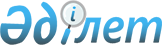 Об утверждении критериев оценки степени риска и проверочных листов деятельности организаций, управляющих имущественными правами на коллективной основеСовместный приказ Министра юстиции Республики Казахстан от 22 апреля 2019 года № 218 и Министра национальной экономики Республики Казахстан от 29 апреля 2019 года № 31. Зарегистрирован в Министерстве юстиции Республики Казахстан 30 апреля 2019 года № 18611.
      В соответствии с пунктом 3 статьи 141 и пунктом 1 статьи 143 Предпринимательского кодекса Республики Казахстан от 29 октября 2015 года, статьи 22-1 Закона Республики Казахстан от 18 марта 2002 года "Об органах юстиции" ПРИКАЗЫВАЕМ:
      1. Утвердить:
      1) критерии оценки степени рисков деятельности организаций, управляющих имущественными правами на коллективной основе, согласно приложению 1 к настоящему совместному приказу;
      2) проверочный лист за деятельностью организаций, управляющих имущественными правами на коллективной основе, в сферах управления авторским правом согласно приложению 2 к настоящему совместному приказу;
      3) проверочный лист за деятельностью организаций, управляющих имущественными правами на коллективной основе, в сферах управления смежными правами согласно приложению 3 к настоящему совместному приказу;
      4) проверочный лист за деятельностью организаций, управляющих имущественными правами на коллективной основе, в сфере осуществления прав авторов, исполнителей, производителей фонограмм и аудиовизуальных произведений на получение вознаграждения за воспроизведение фонограмм и аудиовизуальных произведений в личных целях и без получения дохода согласно приложению 4 к настоящему совместному приказу;
      5) проверочный лист за деятельностью организаций, управляющих имущественными правами на коллективной основе в сфере управления авторским правом и смежными правами согласно приложению 5 к настоящему совместному приказу.
      Сноска. Пункт 1 – в редакции совместного приказа Министра юстиции РК от 09.06.2022 № 474 и Министра национальной экономики РК от 10.06.2022 № 42 (вводится в действие по истечении десяти календарных дней после дня его первого официального опубликования).


      2. Департаменту по правам интеллектуальной собственности Министерства юстиции Республики Казахстан обеспечить:
      1) государственную регистрацию настоящего совместного приказа;
      2) в течение десяти календарных дней со дня государственной регистрации настоящего совместного приказа направление его на казахском и русском языках в Республиканское государственное предприятие на праве хозяйственного ведения "Институт законодательства и правовой информации Республики Казахстан" Министерства юстиции Республики Казахстан для официального опубликования и включения в Эталонный контрольный банк нормативных правовых актов Республики Казахстан;
      3) размещение настоящего совместного приказа на официальном интернет-ресурсе Министерства юстиции Республики Казахстан.
      3. Контроль за исполнением настоящего совместного приказа возложить на курирующего вице-министра юстиции Республики Казахстан.
      4. Настоящий совместный приказ вводится в действие по истечении десяти календарных дней со дня его первого официального опубликования.
      "СОГЛАСОВАН"Комитет по правовой статистикеи специальным учетам Генеральной прокуратурыРеспублики Казахстан Критерии оценки степени рисков деятельности организаций, управляющих имущественными правами на коллективной основе Глава 1. Общие положения
      1. Настоящие Критерии оценки степени рисков деятельности организаций, управляющих имущественными правами на коллективной основе, (далее – Критерии) разработаны в соответствии с пунктом 3 статьи 141 Предпринимательского кодекса Республики Казахстан от 29 октября 2015 года (далее – Кодекс) и Правилами формирования государственными органами системы оценки рисков и формы проверочных листов, утвержденными приказом исполняющего обязанности Министра национальной экономики Республики Казахстан от 31 июля 2018 года № 3 (зарегистрирован в Реестре государственной регистрации нормативных правовых актов за № 17371).
      2. В настоящих Критериях используются следующие понятия:
      риск – вероятность причинения вреда в результате деятельности субъекта контроля законным интересам физических и юридических лиц с учетом степени тяжести его последствий;
      система оценки рисков – комплекс мероприятий, проводимых органом контроля с целью назначения профилактического контроля с посещением субъекта контроля;
      объективные критерии оценки степени риска (далее – объективные критерии) – критерии оценки степени риска, используемые для отбора субъектов контроля в зависимости от степени риска деятельности и не зависящие непосредственно от отдельного субъекта контроля;
      субъективные критерии оценки степени риска (далее – субъективные критерии) – критерии оценки степени риска, используемые для отбора субъектов контроля в зависимости от результатов деятельности конкретного субъекта контроля;
      проверочный лист – перечень требований, включающий в себя требования, предъявляемые к деятельности субъектов контроля, несоблюдение которых влечет за собой угрозу законным интересам физических и юридических лиц, государства;
      субъект контроля – организации, управляющие имущественными правами на коллективной основе (далее – некоммерческая организация), Частное Учреждение, Объединение юридических лиц, Республиканское общественное объединение в соответствии с Законом Республики Казахстан от 10 июня 1996 года № 6 "Об авторском праве и смежных правах". Глава 2. Способы проведения профилактического контроля с посещением субъекта контроля
      3. Критерии для профилактического контроля с посещением субъекта контроля формируются посредством объективных и субъективных критериев. Параграф 1. Объективные критерии
      4. Отнесение субъектов контроля к высокой степени риска осуществляется в зависимости от вероятности причинения вреда законным интересам физических и юридических лиц, интересам государства в результате деятельности субъектов контроля.
      5. По объективным критериям к субъектам контроля высокой степени риска относятся некоммерческие организации, субъекты контроля, осуществляющие деятельность в следующих сферах коллективного управления:
      1) управление исключительными правами на обнародованные музыкальные произведения (с текстом или без текста) и отрывки музыкально-драматических произведений в отношении их публичного исполнения, сообщения для всеобщего сведения по кабелю или передачи в эфир, в том числе путем ретрансляции;
      2) осуществление прав композиторов, являющихся авторами музыкальных произведений (с текстом или без текста), использованных в аудиовизуальном произведении, на получение вознаграждения за публичное исполнение или сообщение для всеобщего сведения по кабелю или передачу в эфир такого аудиовизуального произведения;
      3) осуществление прав исполнителей на получение вознаграждения за публичное исполнение, а также за сообщение для всеобщего сведения по кабелю или передачу в эфир фонограмм, опубликованных в коммерческих целях;
      4) осуществление прав производителей фонограмм на получение вознаграждения за публичное исполнение, а также за сообщение для всеобщего сведения по кабелю или передачу в эфир фонограмм, опубликованных в коммерческих целях;
      5) осуществление прав организаций эфирного и кабельного вещания на получение вознаграждения за публичное исполнение, а также за сообщение для всеобщего сведения по кабелю или передачу в эфир собственных передач, опубликованных в коммерческих целях;
      6) управление правом следования в отношении произведения изобразительного искусства;
      7) управление правами на репродуцирование (репрографическое воспроизведение) обнародованных произведений.
      6. К не отнесенной к высокой степени риска относятся некоммерческие организации, осуществляющих деятельность в сфере осуществление прав авторов, исполнителей, производителей фонограмм и аудиовизуальных произведений на получение вознаграждения за воспроизведение фонограмм и аудиовизуальных произведений в личных целях и без получения дохода.
      7. Оценка степени риска субъектов контроля и отнесение их к высокой группе риска осуществляется по объективным и субъективным критериям на основании наибольшей вероятности причинения вреда законным интересам физических и юридических лиц, в результате деятельности субъекта контроля с учетом степени тяжести его последствий.
      8. В отношении субъектов контроля, отнесенных по объективным критериям к высокой степени риска, применяются субъективные критерии с целью проведения профилактического контроля с посещением субъекта контроля. Параграф 2. Субъективные критерии
      9. Определение субъективных критериев:
      1) формирование базы данных и сбор информации;
      2) анализ информации и оценка рисков.
      10. Формирование базы данных и сбор информации необходимы для выявления субъектов контроля, нарушающих законодательство Республики Казахстан деятельности организаций, управляющих имущественными правами на коллективной основе.
      Для оценки степени рисков по субъективным критериям используются следующие источники информации:
      наличие и количество подтвержденных жалоб и обращений;
      результаты мониторинга отчетности и сведений, представляемых субъектом контроля;
      результаты предыдущих проверок и профилактического контроля с посещением субъектов контроля;
      анализ официальных интернет-ресурсов государственных органов, средств массовой информации.
      11. Для оценки степени риска используются следующие источники информации:
      1) субъективные критерии по информационному источнику "наличие и количество подтвержденных жалоб и обращений", определяются согласно приложению 1 к настоящим Критериям;
      2) субъективные критерии по информационному источнику "результаты мониторинга отчетности и сведений, представляемых субъектом контроля" определяются согласно приложению 2 к настоящим Критериям;
      3) субъективные критерии по информационному источнику "результаты предыдущих проверок и профилактического контроля с посещением субъектов контроля, осуществляющих деятельность в сфере осуществления прав авторов, исполнителей, производителей фонограмм и аудиовизуальных произведений на получение вознаграждения за воспроизведение фонограмм и аудиовизуальных произведений в личных целях и без получения дохода", определяются согласно приложению 3 к настоящим Критериям;
      4) субъективные критерии по информационному источнику "результаты предыдущих проверок и профилактического контроля с посещением субъектов контроля, осуществляющих деятельность в сфере управления авторским правом и смежными правами", определяются согласно приложению 4 к настоящим Критериям.
      5) субъективные критерии по информационному источнику "анализ официальных интернет-ресурсов государственных органов, средств массовой информации" определяются согласно приложению 5 к настоящим Критериям.
      12. В зависимости от возможного риска и значимости проблемы, единичности или системности нарушения, анализа принятых ранее решений по каждому источнику информации определяются субъективные критерии, которые в соответствии с критериями оценки степени риска соответствуют степени нарушения – грубое, значительное и незначительное.
      Грубые нарушения – нарушение и невыполнение обязанностей установленных нормативными правовыми актами в сфере интеллектуальной собственности субъектами контроля, в части представления годового отчета в уполномоченный орган, нераспределения и невыплаты вознаграждения авторам и правообладателям, использования более тридцати процентов от общей суммы собранного вознаграждения на покрытия административных расходов, отсутствия договоров о передаче организациям, управляющим имущественными правами на коллективной основе, полномочий на управление правами авторов, исполнителей, производителей фонограмм, применения ставок вознаграждения ниже минимальных ставок, утвержденных постановлениями Правительством Республики Казахстан от 20 октября 2004 года № 1083 "Об утверждении минимальных ставок авторского вознаграждения за некоторые виды использования произведений", от 23 ноября 2011 года № 1373 "Об утверждении минимальных ставок вознаграждения исполнителям и производителям фонограмм".
      Значительные нарушение – нарушение и невыполнение обязанностей субъектами контроля, установленных нормативными правовыми актами в сфере интеллектуальной собственности, в части непредставления годового баланса, годового отчета, включая сведений о собранных, распределенных, нераспределенных, выплаченных, невыплаченных, невостребованных вознаграждениях не позднее 15 апреля, следующего за отчетным периодом, искажения отчетов, непринятия мер по поиску авторов, исполнителей, производителей фонограмм для перечисления собранного авторского вознаграждения.
      Незначительные нарушение – наличие одной подтвержденной жалобы либо обращения на субъекты контроля, поступивших от физических или юридических лиц, государственных органов, не представление информации о филиалах и представительствах на местах, осуществляющих функции по сбору, распределению и выплате вознаграждения за использование объектов авторского права или смежных прав.
      13. При выявлении одного грубого нарушения, субъекту контроля приравнивается показатель степени риска 100 и в отношении него проводится профилактический контроль с посещением субъекта контроля.
      В случае если грубых нарушений не выявлено, то для определения показателя степени риска рассчитывается суммарный показатель по нарушениям значительной и незначительной степени.
      При определении показателя нарушений значительной степени применяется коэффициент 0,7 и данный показатель рассчитывается по следующей формуле:
      ∑ Рз = (∑ Р2 х 100/∑ Р1) х 0,7
      где:
      ∑ Рз – показатель значительных нарушений;
      ∑ Р1 – требуемое количество значительных нарушений;
      ∑ Р2 - количество выявленных значительных нарушений.
      При определении показателя нарушений незначительной степени применяется коэффициент 0,3 и данный показатель рассчитывается по следующей формуле:
      ∑ Рн = (∑ Р2 х 100/∑ Р1) х 0,3
      где:
      ∑ Рн – показатель незначительных нарушений;
      ∑ Р1 – – требуемое количество незначительных нарушений;
      ∑ Р2 – количество выявленных незначительных нарушений.
      Общий показатель степени риска (∑ Р) рассчитывается по шкале от 0 до 100 и определяется путем суммирования показателей по следующей формуле:
      ∑ Р = ∑ Рз +∑ Рн
      где:
      ∑ Р – общий показатель степени риска;
      ∑ Рз – показатель значительных нарушений;
      ∑ Рн – показатель незначительных нарушений.
      12. По показателям степени риска субъект контроля относится:
      1) к высокой степени риска – при показателе степени риска от 61 до 100 включительно и в отношении него проводится профилактический контроль с посещением субъекта контроля;
      2) не отнесенной к высокой степени риска – при показателе степени риска от 0 до 60 и в отношении него не проводится профилактический контроль с посещением субъекта контроля.
      13. Кратность проведения профилактического контроля с посещением субъекта контроля не может быть чаще одного раза в год.
      При анализе и оценке степени рисков не применяются данные субъективных критериев, ранее учтенных и использованных в отношении конкретного субъекта контроля.
      14. Списки проведения профилактического контроля с посещением субъекта контроля составляются с учетом приоритетности субъектов контроля с наибольшим показателем степени риска по субъективным критериям. Субъективные критерии по информационному источнику "наличие и количество подтвержденных жалоб и обращений"
      Сноска. Приложение 1 - в редакции cовместного приказа Министра юстиции РК от 30.09.2022 № 822 и Министра национальной экономики РК от 30.09.2022 № 68 (вводится в действие по истечении десяти календарных дней после дня его первого официального опубликования). Субъективные критерии по информационному источнику "результаты мониторинга отчетности и сведений, представляемых субъектом контроля"
      Сноска. Приложение 2 - в редакции cовместного приказа Министра юстиции РК от 30.09.2022 № 822 и Министра национальной экономики РК от 30.09.2022 № 68 (вводится в действие по истечении десяти календарных дней после дня его первого официального опубликования). Субъективные критерии по информационному источнику "результаты предыдущих проверок и профилактического контроля с посещением субъектов контроля, осуществляющих деятельность в сфере осуществления прав авторов, исполнителей, производителей фонограмм и аудиовизуальных произведений на получение вознаграждения за воспроизведение фонограмм и аудиовизуальных произведений в личных целях и без получения дохода" (степень тяжести устанавливается при не соблюдений ниже перечисленных требований)
      Сноска. Приложение 3 - в редакции cовместного приказа Министра юстиции РК от 30.09.2022 № 822 и Министра национальной экономики РК от 30.09.2022 № 68 (вводится в действие по истечении десяти календарных дней после дня его первого официального опубликования). Субъективные критерии по информационному источнику "результаты предыдущих проверок и профилактического контроля с посещением субъектов контроля, осуществляющих деятельность в сфере управления авторским правом и смежными правами" (степень тяжести устанавливается при несоблюдении ниже перечисленных требований)
      Сноска. Приложение 4 - в редакции cовместного приказа Министра юстиции РК от 30.09.2022 № 822 и Министра национальной экономики РК от 30.09.2022 № 68 (вводится в действие по истечении десяти календарных дней после дня его первого официального опубликования). Субъективные критерии по информационному источнику "анализ официальных интернет-ресурсов государственных органов, средств массовой информации"
      Сноска. Приложение 5 - в редакции cовместного приказа Министра юстиции РК от 30.09.2022 № 822 и Министра национальной экономики РК от 30.09.2022 № 68 (вводится в действие по истечении десяти календарных дней после дня его первого официального опубликования). Проверочный лист за деятельностью организаций, управляющих имущественными правами на коллективной основе, в сферах управления авторским правом
      Сноска. Проверочный лист - в редакции cовместного приказа Министра юстиции РК от 30.09.2022 № 822 и Министра национальной экономики РК от 30.09.2022 № 68 (вводится в действие по истечении десяти календарных дней после дня его первого официального опубликования).
      в отношении организаций, управляющих имущественными правами на коллективной основе в сферах управления авторским правом                   наименование однородной группы субъектов контроля       __________________________________________________________________________       Государственный орган, назначивший проверку/профилактический контроль с посещением субъекта контроля        _____________________________________________________________________       _____________________________________________________________________       _____________________________________________________________________       Акт о назначении проверки/профилактического контроля с посещением субъекта контроля       _____________________________________________________________________       _____________________________________________________________________                                           №, дата       Наименование субъекта контроля________________________________________       _____________________________________________________________________       (Индивидуальный идентификационный номер), бизнес-идентификационный номер субъекта контроля       _____________________________________________________________________       ____________________________________________________________________       Адрес места нахождения ______________________________________________
      Должностное (ые) лицо (а)___________________________________________                                            должность, подпись        _____________________________________________________________________                                      фамилия, имя, отчество (при наличии)       Руководитель субъекта контроля________________________________________        _____________________________________________________________________                                            должность подпись        _____________________________________________________________________       _____________________________________________________________________                          фамилия, имя, отчество (при наличии) Проверочный лист за деятельностью организаций, управляющих имущественными правами на коллективной основе, в сферах управления смежными правами
      Сноска. Проверочный лист - в редакции cовместного приказа Министра юстиции РК от 30.09.2022 № 822 и Министра национальной экономики РК от 30.09.2022 № 68 (вводится в действие по истечении десяти календарных дней после дня его первого официального опубликования).
      в отношении организаций, управляющих имущественными правами на коллективной основе в сферах управления смежными правами                         наименование однородной группы субъектов контроля       __________________________________________________________________________       Государственный орган, назначивший проверку/профилактический контроль с посещением субъекта контроля        _____________________________________________________________________       _____________________________________________________________________       _____________________________________________________________________       Акт о назначении проверки/профилактического контроля с посещением субъекта контроля       _____________________________________________________________________       _____________________________________________________________________                                           №, дата       Наименование субъекта контроля________________________________________       _____________________________________________________________________       (Индивидуальный идентификационный номер), бизнес-идентификационный номер субъекта контроля       _____________________________________________________________________       ____________________________________________________________________       Адрес места нахождения ______________________________________________
      Должностное (ые) лицо (а)___________________________________________                                            должность, подпись        _____________________________________________________________________                                фамилия, имя, отчество (при наличии)       Руководитель субъекта контроля________________________________________        _____________________________________________________________________                                                  должность подпись        _____________________________________________________________________        _____________________________________________________________________                          фамилия, имя, отчество (при наличии) Проверочный лист за деятельностью организаций, управляющих имущественными правами на коллективной основе, в сфере осуществления прав авторов, исполнителей, производителей фонограмм и аудиовизуальных произведений на получение вознаграждения за воспроизведение фонограмм и аудиовизуальных произведений в личных целях и без получения дохода
      Сноска. Проверочный лист - в редакции cовместного приказа Министра юстиции РК от 30.09.2022 № 822 и Министра национальной экономики РК от 30.09.2022 № 68 (вводится в действие по истечении десяти календарных дней после дня его первого официального опубликования).
      в отношении организаций, управляющих имущественными правами на коллективной основе в сфере осуществления прав авторов, исполнителей, производителей фонограмм и аудиовизуальных произведений на получение вознаграждения за воспроизведение фонограмм и аудиовизуальных произведений в личных целях и без получения дохода                         наименование однородной группы субъектов контроля        _________________________________________________________________________       Государственный орган, назначивший проверку/профилактический контроль с посещением субъекта контроля        _____________________________________________________________________       _____________________________________________________________________       _____________________________________________________________________       Акт о назначении проверки/профилактического контроля с посещением субъекта контроля       _____________________________________________________________________       _____________________________________________________________________                                           №, дата       Наименование субъекта контроля________________________________________       _____________________________________________________________________       (Индивидуальный идентификационный номер), бизнес-идентификационный номер субъекта контроля       ____________________________________________________________________       ____________________________________________________________________       ____________________________________________________________________       Адрес места нахождения ______________________________________________       ___________________________________________________________________
      Должностное (ые) лицо (а)___________________________________________                                            должность, подпись        _____________________________________________________________________                          фамилия, имя, отчество (при наличии)       Руководитель субъекта контроля________________________________________        _____________________________________________________________________                                            должность подпись        _____________________________________________________________________        _____________________________________________________________________                                фамилия, имя, отчество (при наличии) Проверочный лист за деятельностью организаций, управляющих имущественными правами на коллективной основе, в сферах управления авторским правом и смежными правами
      Сноска. Проверочный лист - в редакции cовместного приказа Министра юстиции РК от 30.09.2022 № 822 и Министра национальной экономики РК от 30.09.2022 № 68 (вводится в действие по истечении десяти календарных дней после дня его первого официального опубликования).
      в отношении организаций, управляющих имущественными правами на коллективной основе в сферах управления авторским правом и смежными правами                         наименование однородной группы субъектов контроля       __________________________________________________________________________       Государственный орган, назначивший проверку/профилактический контроль с посещением субъекта контроля        _____________________________________________________________________       _____________________________________________________________________       Акт о назначении проверки/профилактического контроля с посещением субъекта контроля       _____________________________________________________________________                                           №, дата       Наименование субъекта контроля________________________________________       _____________________________________________________________________       (Индивидуальный идентификационный номер), бизнес-идентификационный номер субъекта контроля       ____________________________________________________________________       ___________________________________________________________________       Адрес места нахождения ______________________________________________       ____________________________________________________________________       ____________________________________________________________________
      Должностное (ые) лицо (а)___________________________________________                                                  должность, подпись        _____________________________________________________________________                    фамилия, имя, отчество (при наличии)       Руководитель субъекта контроля________________________________________        _____________________________________________________________________                                            должность подпись        _____________________________________________________________________        _____________________________________________________________________                                фамилия, имя, отчество (при наличии)
					© 2012. РГП на ПХВ «Институт законодательства и правовой информации Республики Казахстан» Министерства юстиции Республики Казахстан
				Приложение 1
к совместному приказу
Министра юстиции
Республики Казахстан
от 22 апреля 2019 года № 218Министра
национальной экономики
Республики Казахстан
от 29 апреля 2019 года № 31Приложение 1
к Критериям оценки степени
рисков деятельности 
организаций,
управляющих имущественными
правами на коллективной основе
№

Критерии

Степень нарушений

1.
Наличие одной подтвержденной жалобы либо обращения на субъекты контроля, поступивших от физических или юридических лиц, государственных органов в течение одного года.
незначительное
2.
Наличие двух подтвержденных жалоб либо обращений на субъекты контроля, поступивших от физических или юридических лиц, государственных органов в течение одного года.
значительное
3.
Наличие трех и более подтвержденных жалоб либо обращений на субъекты контроля, поступивших от физических или юридических лиц, государственных органов в течение одного года.
грубоеПриложение 2
к Критериям оценки степени
рисков деятельности 
организаций,
управляющих имущественными
правами на коллективной основе
№

Критерии

Степень нарушений

1.
Непредставление в уполномоченный орган годового баланса, годового отчета, включая сведений о собранных, распределенных, нераспределенных, выплаченных, невыплаченных, невостребованных вознаграждениях в представленных отчетах
грубое
2.
Представление в уполномоченный орган годового баланса, годового отчета, включая сведения о собранных, распределенных, нераспределенных, выплаченных, невыплаченных, невостребованных вознаграждениях в представленных отчетах позднее 15 апреля, следующего за отчетным периодом
значительное
3.
Непредставление в уполномоченный орган изменений, внесенных в устав и иные учредительные документы организации
грубое
4.
Представление в уполномоченный орган изменений, внесенных в устав и иные учредительные документы организации позднее 15 апреля, следующего за отчетным периодом
значительное
5.
Непредставление в уполномоченный орган информации о филиалах и представительствах на местах, осуществляющих функции по сбору, распределению и выплате вознаграждения за использование объектов авторского права или смежных прав
грубое
6.
Представление в уполномоченный орган информации о филиалах и представительствах на местах, осуществляющих функции по сбору, распределению и выплате вознаграждения за использование объектов авторского права или смежных прав позднее 15 апреля, следующего за отчетным периодом
значительное
7.
Непредставление в уполномоченный орган копий заключенных двусторонних и многосторонних соглашений с иностранными организациями, управляющими имущественными правами на коллективной основе
грубое
8.
Представление в уполномоченный орган копий заключенных двусторонних и многосторонних соглашений с иностранными организациями, управляющими имущественными правами на коллективной основе позднее 15 апреля, следующего за отчетным периодом
значительное
9.
Непредставление в уполномоченный орган копий решений общего собрания
грубое
10.
Представление в уполномоченный орган копий решений общего собрания позднее 15 апреля, следующего за отчетным периодом
значительное
11.
Непредставление аудиторского отчета в уполномоченный орган, представляемого один раз в два года не позднее 15 апреля, следующего за отчетным периодом
грубое
12.
Представление в уполномоченный орган аудиторского отчета один раз в два года позднее 15 апреля, следующего за отчетным периодом
значительное
13.
Не опубликование на интернет-ресурсе организации в месячный срок с даты утверждения (подписания) аудиторского заключения и результатов проверки вместе с соответствующей бухгалтерской (финансовой) отчетностью, которые должны находиться в открытом доступе для правообладателей в течение пяти лет
грубое
14.
Отсутствие договоров о передаче организациям, управляющим имущественными правами на коллективной основе, полномочий на управление правами авторов, исполнителей, производителей фонограмм, производителей аудиовизуальных произведений и иных правообладателей
грубое
15.
Отсутствие реестров, содержащих сведения о правообладателях, о правах, переданных ей в управление, а также об объектах авторских и смежных прав
грубое
16.
Превышение тридцати процентов от общей суммы собранного вознаграждения на покрытие своих фактических расходов по сбору, распределению и выплате вознаграждения, а также сумм, направляемых в специальные фонды
грубое
17.
Отсутствие интернет-ресурса в целях информирования о деятельности организации, управляющей имущественными правами на коллективной основе
грубое
18.
Необеспечение доступности интернет-ресурса в круглосуточном режиме, открытости информации, размещаемой на нем, а также непредоставление такой информации на безвозмездной основе
грубое
19.
Отсутствие на интернет-ресурсе организации информации о правах, переданных организации в управление, включая наименование объекта авторских или смежных прав, имя автора или иного правообладателя, а в случае передачи прав по договорам о взаимном представительстве интересов с организацией, управляющей имущественными правами на коллективной основе, – наименование такой организации, ставках вознаграждения
грубое
20.
Отсутствие на интернет-ресурсе организации информации о представителях организации
значительное
21.
Отсутствие обнародованных отчетов, направляемых в уполномоченный орган, в средствах массовой информации, распространяемых на всей территории Республики Казахстан, на своем интернет-ресурсе
значительное
22.
Отсутствие на интернет-ресурсе организации информации о лицензионных договорах, заключенных с пользователями, включая наименование пользователя и его место нахождения, а также дату заключения такого договора
значительное
23.
Отсутствие на интернет-ресурсе организации информации о заключенных двусторонних и многосторонних соглашениях с иностранными организациями, управляющими имущественными правами на коллективной основе
незначительное
24.
Отсутствие отчетов, представляемых организацией обладателям авторских и смежных прав через их личные кабинеты на интернет-ресурсе организации, содержащих сведения об использовании их прав, в том числе о размере собранного вознаграждения и об удержанных из него суммах
грубоеПриложение 3
к Критериям оценки степени
рисков деятельности 
организаций,
управляющих имущественными
правами на коллективной основе
№

Критерии

Степень нарушений

1.
Непредставление в уполномоченный орган ежегодного отчета
грубое
2.
Представление в уполномоченный орган ежегодного отчета позднее 15 апреля, следующего за отчетным периодом
значительное
3.
Непредставление аудиторского отчета в уполномоченный орган, представляемого один раз в два года не позднее 15 апреля, следующего за отчетным периодом
грубое
4.
Представление в уполномоченный орган аудиторского отчета один раз в два года позднее 15 апреля, следующего за отчетным периодом
значительное
5.
Не опубликование на интернет-ресурсе организации в месячный срок с даты утверждения (подписания) аудиторского заключения и результатов проверки вместе с соответствующей бухгалтерской (финансовой) отчетностью, которые должны находиться в открытом доступе для правообладателей в течение пяти лет
грубое
6.
Отсутствие обнародованных отчетов, направляемых в уполномоченный орган, в средствах массовой информации, распространяемых на всей территории Республики Казахстан, на своем интернет-ресурсе
значительное
7.
Отсутствие договоров о передаче организациям, управляющим имущественными правами на коллективной основе, полномочий на управление правами авторов, исполнителей, производителей фонограмм, производителей аудиовизуальных произведений и иных правообладателей
грубое
8.
Отсутствие реестров, содержащих сведения о правообладателях, о правах, переданных ей в управление, а также об объектах авторских и смежных прав
грубое
9.
Отсутствие интернет-ресурса в целях информирования о деятельности организации, управляющей имущественными правами на коллективной основе
грубое
10.
Необеспечение доступности интернет-ресурса в круглосуточном режиме, открытости информации, размещаемой на нем, а также непредоставление такой информации на безвозмездной основе
грубое
11.
Отсутствие на интернет-ресурсе организации информации о правах, переданных организации в управление, включая наименование объекта авторских или смежных прав, имя автора или иного правообладателя, а в случае передачи прав по договорам о взаимном представительстве интересов с организацией, управляющей имущественными правами на коллективной основе, – наименование такой организации, ставках вознаграждения
грубое
12.
Отсутствие на интернет-ресурсе организации информации о представителях организации
значительное
13.
Отсутствие на интернет-ресурсе организации информации о лицензионных договорах, заключенных с пользователями, включая наименование пользователя и его место нахождения, а также дату заключения такого договора
значительное
14.
Отсутствие на интернет-ресурсе организации информации о заключенных двусторонних и многосторонних соглашений с иностранными организациями, управляющими имущественными правами на коллективной основе
незначительное
15.
Отсутствие отчетов, представляемых организацией обладателям авторских и смежных прав через их личные кабинеты на интернет-ресурсе организации, содержащих сведения об использовании их прав, в том числе о размере собранного вознаграждения и об удержанных из него суммах
грубое
16.
Превышение тридцати процентов от общей суммы собранного вознаграждения на покрытие своих фактических расходов по сбору, распределению и выплате вознаграждения, а также от сумм, направляемых в специальные фонды
грубое
17.
Отсутствие подтверждающих материалов о принятых мерах по установлению правообладателей, имеющих право на получение вознаграждения в соответствии с заключенными этой организацией лицензионными договорами и договорами о выплате вознаграждения, в том числе об использовании для этой цели информации, полученной от других организаций, управляющих имущественными правами на коллективной основе, средств массовой информации, распространяемых на всей территории Республики Казахстан
значительное
18.
Отсутствие материалов, подтверждающих принятие мер по поиску авторов, исполнителей, производителей фонограмм, производителей аудиовизуальных произведений и иных правообладателей для перечисления собранного вознаграждения
значительное
19.
Отсутствие согласий членов организации по направлению сумм собранного вознаграждения в специальные фонды
грубое
20.
Не уведомление о проведении общего собрания и не обеспечение доступа к нему представителя уполномоченного органа
значительноеПриложение 4
к Критериям оценки степени
рисков деятельности 
организаций,
управляющих имущественными
правами на коллективной основе
№

Критерии

Степень нарушений

1.
Непредставление в уполномоченный орган ежегодного отчета
грубое
2.
Представление в уполномоченный орган ежегодного отчета позднее 15 апреля, следующего за отчетным периодом
значительное
3.
Непредставление аудиторского отчета в уполномоченный орган, представляемого один раз в два года не позднее 15 апреля, следующего за отчетным периодом
грубое
4.
Представление в уполномоченный орган аудиторского отчета один раз в два года позднее 15 апреля, следующего за отчетным периодом
значительное
5.
Не опубликование на интернет-ресурсе организации в месячный срок с даты утверждения (подписания) аудиторского заключения и результатов проверки вместе с соответствующей бухгалтерской (финансовой) отчетностью, которые должны находиться в открытом доступе для правообладателей в течение пяти лет
грубое
6.
Отсутствие обнародованных отчетов, направляемых в уполномоченный орган, в средствах массовой информации, распространяемых на всей территории Республики Казахстан, на своем интернет-ресурсе
значительное
7.
Превышение тридцати процентов от общей суммы собранного вознаграждения на покрытие своих фактических расходов по сбору, распределению и выплате вознаграждения, а также от сумм, направляемых в специальные фонды
грубое
8.
Отсутствие договоров о передаче организациям, управляющим имущественными правами на коллективной основе, полномочий на управление правами авторов, исполнителей, производителей фонограмм, производителей аудиовизуальных произведений и иных правообладателей
грубое
9.
Отсутствие реестров, содержащих сведения о правообладателях, о правах, переданных ей в управление, а также об объектах авторских и смежных прав
грубое
10.
Отсутствие интернет-ресурса в целях информирования о деятельности организации, управляющей имущественными правами на коллективной основе
грубое
11.
Необеспечение доступности интернет-ресурса в круглосуточном режиме, открытости информации, размещаемой на нем, а также непредоставление такой информации на безвозмездной основе
грубое
12.
Отсутствие на интернет-ресурсе организации информации о правах, переданных организации в управление, включая наименование объекта авторских или смежных прав, имя автора или иного правообладателя, а в случае передачи прав по договорам о взаимном представительстве интересов с организацией, управляющей имущественными правами на коллективной основе, – наименование такой организации, ставках вознаграждения
грубое
13.
Отсутствие на интернет-ресурсе организации информации о представителях организации
значительное
14.
Отсутствие на интернет-ресурсе организации информации о лицензионных договорах, заключенных с пользователями, включая наименование пользователя и его место нахождения, а также дату заключения такого договора
значительное
15.
Отсутствие на интернет-ресурсе организации информации о заключенных двусторонних и многосторонних соглашений с иностранными организациями, управляющими имущественными правами на коллективной основе
незначительное
16.
Отсутствие отчетов, представляемых организацией обладателям авторских и смежных прав через их личные кабинеты на интернет-ресурсе организации, содержащих сведения об использовании их прав, в том числе о размере собранного вознаграждения и об удержанных из него суммах
грубое
17.
Отсутствие подтверждающих материалов о принятых мерах по установлению правообладателей, имеющих право на получение вознаграждения в соответствии с заключенными этой организацией лицензионными договорами и договорами о выплате вознаграждения, в том числе об использовании для этой цели информации, полученной от других организаций, управляющих имущественными правами на коллективной основе, средств массовой информации, распространяемых на всей территории Республики Казахстан
значительное
18.
Отсутствие материалов, подтверждающих принятие мер по поиску авторов, исполнителей, производителей фонограмм, производителей аудиовизуальных произведений и иных правообладателей для перечисления собранного вознаграждения
значительное
19.
Отсутствие согласий членов организации по направлению сумм собранного вознаграждения в специальные фонды
грубое
20.
Не уведомление о проведении общего собрания и не обеспечение доступа к нему представителя уполномоченного органа
значительное
21.
Применение ставок авторского вознаграждения за использование пьес (оригинальных драматических произведений) путем публичного исполнения в процентах от cуммы валового сбора, поступающего от продажи билетов за публичное исполнение одного произведения или программы, от сумм гарантированной оплаты по договору либо от иных сумм доходов ниже следующих:
за многоактные произведения в прозе – 11
за одноактные произведения в прозе – 5,5
за многоактные произведения в стихах – 13
за одноактные произведения в стихах – 6,5
грубое
22.
Применение ставок авторского вознаграждения за использование пьес для детей (оригинальных драматических произведений) путем публичного исполнения в процентах от cуммы валового сбора, поступающего от продажи билетов за публичное исполнение одного произведения или программы, от сумм гарантированной оплаты по договору либо от иных сумм доходов ниже следующих:
за многоактные произведения в прозе – 12
за одноактные произведения в прозе – 6
за многоактные произведения в стихах – 13
за одноактные произведения в стихах – 7
грубое
23.
Применение ставок авторского вознаграждения за использование пьес в кукольном исполнении (оригинальных драматических произведений) путем публичного исполнения в процентах от cуммы валового сбора, поступающего от продажи билетов за публичное исполнение одного произведения или программы, от сумм гарантированной оплаты по договору либо от иных сумм доходов ниже следующих:
за многоактные произведения в прозе – 14
за одноактные произведения в прозе – 9
за многоактные произведения в стихах – 15
за одноактные произведения в стихах – 10
грубое
24.
Применение ставок авторского вознаграждения за использование инсценировок путем публичного исполнения в процентах от cуммы валового сбора, поступающего от продажи билетов за публичное исполнение одного произведения или программы, от сумм гарантированной оплаты по договору либо от иных сумм доходов ниже следующих:
за инсценировки произведений, не охраняемых авторским правом:
за многоактные произведения – 7,5
за одноактные произведения – 5
грубое
25.
Применение ставок авторского вознаграждения за использование инсценировок путем публичного исполнения в процентах от cуммы валового сбора, поступающего от продажи билетов за публичное исполнение одного произведения или программы, от сумм гарантированной оплаты по договору либо от иных сумм доходов ниже следующих:
за инсценировки произведений, охраняемых авторским правом:
за многоактные произведения – 10,5
за одноактные произведения – 5
грубое
26.
Применение ставок авторского вознаграждения за использование переводных драматических произведений путем публичного исполнения в процентах от cуммы валового сбора, поступающего от продажи билетов за публичное исполнение одного произведения или программы, от сумм гарантированной оплаты по договору либо от иных сумм доходов ниже следующих:
за перевод пьес, не охраняемых авторским правом:
за многоактные произведения в прозе – 6,5
за одноактные произведения в прозе – 4
за многоактные произведения в стихах – 7,5
за одноактные произведения в прозе – 4
грубое
27.
Применение ставок авторского вознаграждения за использование переводных драматических произведений путем публичного исполнения в процентах от cуммы валового сбора, поступающего от продажи билетов за публичное исполнение одного произведения или программы, от сумм гарантированной оплаты по договору либо от иных сумм доходов ниже следующих:
за перевод пьес, охраняемых авторским правом:
за многоактные произведения в прозе – 9,5
за одноактные произведения в прозе – 5,5
за многоактные произведения в стихах – 11,5
за одноактные произведения в стихах – 6
грубое
28.
Применение ставок авторского вознаграждения за использование переводных драматических произведений путем публичного исполнения в процентах от cуммы валового сбора, поступающего от продажи билетов за публичное исполнение одного произведения или программы, от сумм гарантированной оплаты по договору либо от иных сумм доходов ниже следующих:
за перевод инсценировки, охраняемой авторским правом:
за многоактные произведения – 10,5
за одноактные произведения – 5
грубое
29.
Применение ставок авторского вознаграждения за использование музыкально-драматических произведений путем публичного исполнения в процентах от cуммы валового сбора, поступающего от продажи билетов за публичное исполнение одного произведения или программы, от сумм гарантированной оплаты по договору либо от иных сумм доходов ниже следующих:
за оперу:
за многоактные произведения – 18,5
за одноактные произведения – 8
грубое
30.
Применение ставок авторского вознаграждения за использование музыкально-драматических произведений путем публичного исполнения в процентах от cуммы валового сбора, поступающего от продажи билетов за публичное исполнение одного произведения или программы, от сумм гарантированной оплаты по договору либо от иных сумм доходов ниже следующих:
за оперу при переводе либретто:
за многоактные произведения – 18,5
за одноактные произведения – 8
грубое
31.
Применение ставок авторского вознаграждения за использование музыкально-драматических произведений путем публичного исполнения в процентах от cуммы валового сбора, поступающего от продажи билетов за публичное исполнение одного произведения или программы, от сумм гарантированной оплаты по договору либо от иных сумм доходов ниже следующих:
за балет:
за многоактные произведения – 15
за одноактные произведения – 7
грубое
32.
Применение ставок авторского вознаграждения за использование музыкально-драматических произведений путем публичного исполнения в процентах от cуммы валового сбора, поступающего от продажи билетов за публичное исполнение одного произведения или программы, от сумм гарантированной оплаты по договору либо от иных сумм доходов ниже следующих:
за оперетту, музыкальную комедию, мюзикл:
за многоактные произведения – 12
за одноактные произведения – 5,5
грубое
33.
Применение ставок авторского вознаграждения за использование музыкально-драматических произведений путем публичного исполнения в процентах от cуммы валового сбора, поступающего от продажи билетов за публичное исполнение одного произведения или программы, от сумм гарантированной оплаты по договору либо от иных сумм доходов ниже следующих:
за оперетту, музыкальную комедию, мюзикл при переводе текста:
за многоактные произведения – 12,5
за одноактные произведения – 6
грубое
34.
Применение ставок авторского вознаграждения за использование музыкально-драматических произведений путем публичного исполнения в процентах от cуммы валового сбора, поступающего от продажи билетов за публичное исполнение одного произведения или программы, от сумм гарантированной оплаты по договору либо от иных сумм доходов ниже следующих:
за музыку, сопровождающую драматические произведения – 1 (за каждый акт, сопровождаемый музыкой)
грубое
35.
Применение ставок авторского вознаграждения за использование концертных, эстрадных, цирковых, танцевальных программ путем публичного исполнения в процентах от cуммы валового сбора, поступающего от продажи билетов за публичное исполнение одного произведения или программы, от сумм гарантированной оплаты по договору либо от иных сумм доходов ниже следующих:
за концерт из симфонических, вокально-симфонических, камерных произведений для народных инструментов, хореографический концерт – 7
грубое
36.
Применение ставок авторского вознаграждения за использование концертных, эстрадных, цирковых, танцевальных программ путем публичного исполнения в процентах от cуммы валового сбора, поступающего от продажи билетов за публичное исполнение одного произведения или программы, от сумм гарантированной оплаты по договору либо от иных сумм доходов ниже следующих:
за концерты, в том числе эстрадные, айтысы и терме – 4
грубое
37.
Применение ставок авторского вознаграждения за использование концертных, эстрадных, цирковых, танцевальных программ путем публичного исполнения в процентах от cуммы валового сбора, поступающего от продажи билетов за публичное исполнение одного произведения или программы, от сумм гарантированной оплаты по договору либо от иных сумм доходов ниже следующих:
за цирковую программу – 1,5
грубое
38.
Применение ставок авторского вознаграждения за использование концертных, эстрадных, цирковых, танцевальных программ путем публичного исполнения в процентах от cуммы валового сбора, поступающего от продажи билетов за публичное исполнение одного произведения или программы, от сумм гарантированной оплаты по договору либо от иных сумм доходов ниже следующих:
за исполнение в цирковой программе пантомимы, феерии, балета, занимающих не менее одного самостоятельного отделения – 1 (за каждое отделение)
грубое
39.
Применение ставок авторского вознаграждения за использование концертных, эстрадных, цирковых, танцевальных программ путем публичного исполнения в процентах от cуммы валового сбора, поступающего от продажи билетов за публичное исполнение одного произведения или программы, от сумм гарантированной оплаты по договору либо от иных сумм доходов ниже следующих:
за исполнение в цирковой программе сюжетного аттракциона, занимающего не менее одного самостоятельного отделения – 1 (за каждое отделение)
грубое
40.
Применение ставок авторского вознаграждения за использование концертных, эстрадных, цирковых, танцевальных программ путем публичного исполнения в процентах от cуммы валового сбора, поступающего от продажи билетов за публичное исполнение одного произведения или программы, от сумм гарантированной оплаты по договору либо от иных сумм доходов ниже следующих:
за исполнение оригинальной музыки, специально написанной для сопровождения цирковой пантомимы, феерии, балета, аттракциона, занимающих не менее одного самостоятельного отделения – 0,5 (за каждое отделение независимо от начислений за исполнение этих программ)
грубое
41.
Применение ставок авторского вознаграждения за использование концертных, эстрадных, цирковых, танцевальных программ путем публичного исполнения в процентах от cуммы валового сбора, поступающего от продажи билетов за публичное исполнение одного произведения или программы, от сумм гарантированной оплаты по договору либо от иных сумм доходов ниже следующих:
за театрализованные, эстрадные, новогодние елочные представления со сквозным сюжетом – 3
грубое
42.
Применение ставок авторского вознаграждения за использование концертных, эстрадных, цирковые, танцевальных программ путем публичного исполнения в процентах от cуммы валового сбора, поступающего от продажи билетов за публичное исполнение одного произведения или программы, от сумм гарантированной оплаты по договору либо от иных сумм доходов ниже следующих:
за музыку, сопровождающую спектакль кукол-марионеток (без литературного текста) и выступления артистов оригинальных жанров (иллюзионистов, психо- экспериментаторов, экстрасенсов) – 0,5
грубое
43.
Применение ставок авторского вознаграждения за использование концертных, эстрадных, цирковых, танцевальных программ путем публичного исполнения в процентах от cуммы валового сбора, поступающего от продажи билетов за публичное исполнение одного произведения или программы, от сумм гарантированной оплаты по договору либо от иных сумм доходов ниже следующих:
за исполнение музыкальных произведений с текстом или без текста (как публичное исполнение произведений артистами-исполнителями, так и публичное исполнение фонограмм) при платном входе:
1) на танцевальных площадках, дискотеках, в клубах, кафе, ресторанах, казино, как при платном входе, так и с сумм гарантированной оплаты, в том числе со стоимости членских взносов, клубных карточек и тому подобных – 4
2) на транспорте (в самолетах, поездах) – 0,001 (от стоимости билетов)
грубое
44.
Применение ставок авторского вознаграждения за использование концертных, эстрадных, цирковых, танцевальных программ путем публичного исполнения в процентах от cуммы валового сбора, поступающего от продажи билетов за публичное исполнение одного произведения или программы, от сумм гарантированной оплаты по договору либо от иных сумм доходов ниже следующих:
за исполнение музыкальных произведений с текстом или без текста в качестве сопровождения спортивных соревнований, показательных выступлений спортсменов, игровых аттракционов, показа мод, проведения выставок, ярмарок, фестивалей, конкурсов и других мероприятий, исполняемых на массовых аренах при платном входе – 1 (за всю программу)
грубое
45.
Применение ставок авторского вознаграждения за использование музыкальных произведений с текстом или без текста в кинотеатрах, видеосалонах и других общественных местах при демонстрации аудиовизуальных произведений (кино-, теле- и видеофильмов) ниже следующих:
за использование музыкальных произведений с текстом или без текста при демонстрации аудиовизуальных произведений (кино-, теле- и видеофильмов) в кинотеатрах, видеосалонах и других общественных местах – 1
грубое
46.
Применение ставок авторского вознаграждения за публичное исполнение музыкальных произведений с текстом или без текста, литературных произведений при бесплатном для слушателей входе:
за исполнение музыкальных произведений с текстом или без текста, литературных произведений как артистами-исполнителями, так и при исполнении с помощью технических средств (проигрыватели любых носителей звука) при бесплатном входе ниже следующих:
1) на дискотеках – 3 месячных расчетных показателей;
2) в ночных клубах – 3 месячных расчетных показателей;
3) в ресторанах – 2 месячных расчетных показателей;
4) в кафе – 1,5 месячных расчетных показателей;
5) в кинотеатрах, казино, барах, бистро, столовых, на открытых площадках, игровых аттракционах и других общественных местах – 0,5 месячных расчетных показателей
грубое
47.
Применение ставок авторского вознаграждения в процентах за использование произведений путем публичного сообщения ниже следующих:
за сообщение в эфир выпущенных в свет произведений – 1% (от общей суммы дохода)
грубое
48.
Применение ставок авторского вознаграждения в процентах за использование произведений путем публичного сообщения ниже следующих:
за сообщение по кабелю выпущенных в свет произведений – 3% (от общей суммы дохода)
грубое
49.
Применение ставок авторского вознаграждения в процентах за использование произведений путем публичного сообщения ниже следующих:
за сообщение произведений посредством спутникового телевидения – 4% (от общей суммы дохода)
грубое
50.
Применение ставок авторского вознаграждения за воспроизведение и (или) распространение произведений ниже следующих:
за воспроизведение (тиражирование) и (или) распространение произведений в звуковой записи – 3% - от отпускной цены каждого выпущенного экземпляра звукозаписи (независимо от количества произведений, записанных на носителях звукозаписи)
грубое
51.
Применение ставок авторского вознаграждения за воспроизведение и (или) распространение произведений ниже следующих:
за воспроизведение и распространение произведений в качестве мелодий (рингтонов) для сотовых (мобильных) телефонов – 10% - от дохода за использование произведения
грубое
52.
Применение ставок авторского вознаграждения за воспроизведение и (или) распространение произведений ниже следующих:
за сдачу экземпляров звукозаписей и (или) аудиовизуальных произведений в прокат (внаем) – 1 месячного расчетного показателя
грубое
53.
Применение ставок вознаграждения за использование исполнений и фонограмм путем публичного исполнения, показа, сообщения и доведения до всеобщего сведения ниже следующих:
в кафе, барах (в месяц за каждое посадочное место)
при платном входе – 0,2 месячного расчетного показателя
при бесплатном входе – 0,1 месячного расчетного показателя
грубое
54.
Применение ставок вознаграждения за использование исполнений и фонограмм путем публичного исполнения, показа, сообщения и доведения до всеобщего сведения ниже следующих:
в ресторанах (в месяц за каждое посадочное место)
при платном входе – 0,25 месячного расчетного показателя
при бесплатном входе – 0,15 месячного расчетного показателя
грубое
55.
Применение ставок вознаграждения за использование исполнений и фонограмм путем публичного исполнения, показа, сообщения и доведения до всеобщего сведения ниже следующих:
на объектах общественного питания (в месяц за каждое посадочное место)
при платном входе – 0,008 месячного расчетного показателя
при бесплатном входе – 0,004 месячного расчетного показателя
грубое
56.
Применение ставок вознаграждения за использование исполнений и фонограмм путем публичного исполнения, показа, сообщения и доведения до всеобщего сведения ниже следующих:
в ночных клубах (в месяц за каждое посадочное место)
при платном входе – 1 % от дохода от продажи билетов
при бесплатном входе – 0,2 месячного расчетного показателя
грубое
57.
Применение ставок вознаграждения за использование исполнений и фонограмм путем публичного исполнения, показа, сообщения и доведения до всеобщего сведения ниже следующих:
в казино, игорных заведениях (в месяц за каждое посадочное место) – 0,4 месячного расчетного показателя
грубое
58.
Применение ставок вознаграждения за использование исполнений и фонограмм путем публичного исполнения, показа, сообщения и доведения до всеобщего сведения ниже следующих:
в культурно-развлекательных центрах, комплексах (в месяц за каждый квадратный метр озвучиваемой площади) – 0,05 месячного расчетного показателя
грубое
59.
Применение ставок вознаграждения за использование исполнений и фонограмм путем публичного исполнения, показа, сообщения и доведения до всеобщего сведения ниже следующих:
в спортивно-оздоровительных центрах, комплексах (в месяц за каждый квадратный метр, озвучиваемой площади)
при платном входе – 0,01 месячного расчетного показателя
при бесплатном входе – 0,001 месячного расчетного показателя
грубое
60.
Применение ставок вознаграждения за использование исполнений и фонограмм путем публичного исполнения, показа, сообщения и доведения до всеобщего сведения ниже следующих:
на ярмарках, выставках, показах мод, конкурсах красоты и профессионального мастерства (в месяц за каждый квадратный метр озвучиваемой площади)
при платном входе – 0,02 месячного расчетного показателя
при бесплатном входе – 0,002 месячного расчетного показателя
грубое
61.
Применение ставок вознаграждения за использование исполнений и фонограмм путем публичного исполнения, показа, сообщения и доведения до всеобщего сведения ниже следующих:
в гостиницах, санаториях, домах отдыха и пансионатах (в месяц за единицу технического средства, используемого для публичного исполнения, показа, сообщения и доведения до всеобщего сведения) – 0,2 месячного расчетного показателя
грубое
62.
Применение ставок вознаграждения за использование исполнений и фонограмм путем публичного исполнения, показа, сообщения и доведения до всеобщего сведения ниже следующих:
за средства пассажирского транспорта (от дохода, полученного в результате продажи каждого билета) – 0,001 %
грубое
63.
Применение ставок вознаграждения за использование исполнений и фонограмм путем публичного исполнения, показа, сообщения и доведения до всеобщего сведения ниже следующих:
на спортивных соревнованиях, показательных выступлениях спортсменов (от дохода, полученного при проведении каждого мероприятия)
при платном входе – 0,05 %
при бесплатном входе – 0,001 %
грубое
64.
Применение ставок вознаграждения за использование исполнений и фонограмм путем публичного исполнения, показа, сообщения и доведения до всеобщего сведения ниже следующих:
в местах для массового катания на коньках, роликах (в месяц за каждый квадратный метр помещения (территории), используемого для этих целей)
при платном входе – 0,05 месячного расчетного показателя
при бесплатном входе – 0,01 месячного расчетного показателя
грубое
65.
Применение ставок вознаграждения за использование исполнений и фонограмм путем публичного исполнения, показа, сообщения и доведения до всеобщего сведения ниже следующих:
в театрах, кинозалах (в месяц за каждый квадратный метр озвучиваемого помещения)
при платном входе – 0,01 месячного расчетного показателя
при бесплатном входе – 0,001 месячного расчетного показателя
грубое
66.
Применение ставок вознаграждения за использование исполнений и фонограмм путем публичного исполнения, показа, сообщения и доведения до всеобщего сведения ниже следующих:
в культурно-досуговых организациях (парках культуры и отдыха, домах и дворцах культуры, аквапарках) (в месяц за каждый квадратный метр озвучиваемой территории (помещения) при платном входе – 0,01 месячного расчетного показателя
при бесплатном входе – 0,001 месячного расчетного показателя
грубое
67.
Применение ставок вознаграждения за использование исполнений и фонограмм путем публичного исполнения, показа, сообщения и доведения до всеобщего сведения ниже следующих:
в торговых домах, магазинах, торговых рынках (в месяц за каждый квадратный метр, озвучиваемой территории) – 0,002 месячного расчетного показателя
грубое
68.
Применение ставок вознаграждения за использование исполнений и фонограмм путем публичного исполнения, показа, сообщения и доведения до всеобщего сведения ниже следующих:
за театрализованные, концертные, цирковые программы (от дохода, полученного в результате проведения мероприятия)
при платном входе – 0,02 %
при бесплатном входе – 0,01 %
грубое
69.
Применение ставок вознаграждения за использование исполнений и фонограмм путем публичного исполнения, показа, сообщения и доведения до всеобщего сведения ниже следующих:
за массовые мероприятия, дни города, праздники, фестивали (от дохода, полученного в результате проведения мероприятия)
при платном входе – 0,02 %
при бесплатном входе – 0,01 %
грубое
70.
Применение ставок вознаграждения за использование исполнений и фонограмм путем публичного исполнения, показа, сообщения и доведения до всеобщего сведения ниже следующих:
с помощью систем музыкальных автоматов и караоке (в месяц за каждый музыкальный автомат и караоке)
при платном входе – 0,2 месячного расчетного показателя
при бесплатном входе 0,1 месячного расчетного показателя
грубое
71.
Применение ставок вознаграждения за использование исполнений и фонограмм путем публичного исполнения, показа, сообщения и доведения до всеобщего сведения ниже следующих:
эфирными телевещательными организациями (от дохода, полученного от рекламы) – 0,1 %
грубое
72.
Применение ставок вознаграждения за использование исполнений и фонограмм путем публичного исполнения, показа, сообщения и доведения до всеобщего сведения ниже следующих:
эфирными радиовещательными организациями (от дохода, полученного от рекламы) – 0,1 %
грубое
73.
Применение ставок вознаграждения за использование исполнений и фонограмм путем публичного исполнения, показа, сообщения и доведения до всеобщего сведения ниже следующих:
кабельными (проводными), спутниковыми телевещательными организациями (в месяц от полученной абонентской платы за услуги кабельного, спутникового телевидения) – 0,1 %
грубое
74.
Применение ставок вознаграждения за использование исполнений и фонограмм путем публичного исполнения, показа, сообщения и доведения до всеобщего сведения ниже следующих:
кабельными (проводными), спутниковыми радиовещательными организациями (в месяц от полученной абонентской оплаты за услуги кабельного, спутникового радиовещания) – 0,1 %
грубое
75.
Применение ставок вознаграждения за использование исполнений и фонограмм путем воспроизведения (тиражирования) и (или) распространения с целью извлечения прибыли ниже следующих:
за воспроизведение (тиражирование) и (или) распространение исполнений в звуковой и аудиовизуальной записи (от отпускной цены каждого выпущенного экземпляра, независимо от количества исполнений) – 0,3 %
грубое
76.
Применение ставок вознаграждения за использование исполнений и фонограмм путем воспроизведения (тиражирования) и (или) распространения с целью извлечения прибыли ниже следующих:
за воспроизведение и (или) распространение исполнений и фонограмм в качестве музыки, мелодий (рингтонов, реалтонов) и гудков (рингбэктонов) для телефонов (мобильных, смартфонов, карманных персональных компьютеров), систем музыкальных аппаратов, автоматов и караоке (в месяц за каждое используемое произведение за каждый раз использования) – 0,03 месячного расчетного показателя
грубое
77.
Применение ставок вознаграждения за использование исполнений и фонограмм путем воспроизведения (тиражирования) и (или) распространения с целью извлечения прибыли ниже следующих:
за сдачу экземпляров исполнений в виде звукозаписей и (или) аудиовизуальной записи в прокат, внаем (в месяц за каждый используемый экземпляр) – 0,01 месячного расчетного показателя
грубоеПриложение 5
к Критериям оценки степени
рисков деятельности 
организаций,
управляющих имущественными
правами на коллективной основе
№

Критерии

Степень нарушений

1.
Наличие информационной статьи, сообщения и другой формы передачи информации о подтвержденном факте нарушения субъектом контроля законодательства в сфере авторского права и смежных прав в течение одного года
незначительное
2.
Наличие трех информационных статей, сообщений и других форм передачи информации о подтвержденных фактах нарушения субъектом контроля законодательства в сфере авторского права и смежных прав в течение одного года
значительное
3.
Наличие пяти информационных статей, сообщений и других форм передачи информации о подтвержденных фактах нарушения субъектом контроля законодательства в сфере авторского права и смежных прав в течение одного года
грубоеПриложение 2
к совместному приказу
Министра юстиции
Республики Казахстан
от 22 апреля 2019 года № 218Министра
национальной экономики
Республики Казахстан
от 29 апреля 2019 года № 31
№

Перечень требований

Соответствует требованиям

Не соответствует требованиям

1

2

3

4

1.
Представление в уполномоченный орган ежегодного отчета
2.
Представление в уполномоченный орган ежегодного отчета не позднее 15 апреля, следующего за отчетным периодом
3.
Представление в уполномоченный орган не реже одного раза в два года аудиторского отчета
4.
Представление в уполномоченный орган не реже одного раза в два года аудиторского отчета не позднее 15 апреля, следующего за отчетным периодом
5.
Не превышение тридцати процентов от общей суммы собранного вознаграждения на покрытие своих фактических расходов по сбору, распределению и выплате вознаграждения, а также от сумм, направляемых в специальные фонды
6.
Наличие договоров о передаче организациям, управляющим имущественными правами на коллективной основе, полномочий на управление правами авторов и иных правообладателей
7.
Наличие отчетов, представляемых организацией обладателям авторских прав через их личные кабинеты на интернет-ресурсе организации, содержащих сведения об использовании их прав, в том числе о размере собранного вознаграждения и об удержанных из него суммах.
8.
Наличие реестров, содержащих сведения о правообладателях, о правах, переданных ей в управление, а также об объектах авторских прав
9.
Наличие подтверждающих материалов о принятых мерах по установлению правообладателей, имеющих право на получение вознаграждения в соответствии с заключенными этой организацией лицензионными договорами и договорами о выплате вознаграждения, в том числе об использовании для этой цели информации, полученной от других организаций, управляющих имущественными правами на коллективной основе, средств массовой информации, распространяемых на всей территории Республики Казахстан
10.
Наличие материалов, подтверждающих принятие мер по поиску авторов и иных правообладателей для перечисления собранного авторского вознаграждения
11.
Наличие согласий членов организации по направлению сумм собранного вознаграждения в специальные фонды
12.
Опубликование на интернет-ресурсе организации в месячный срок с даты утверждения (подписания) аудиторского заключения и результатов проверки вместе с соответствующей бухгалтерской (финансовой) отчетностью, которые должны находиться в открытом доступе для правообладателей в течение пяти лет
13.
Наличие обнародованных отчетов, направляемых в уполномоченный орган, в средствах массовой информации, распространяемых на всей территории Республики Казахстан, на своем интернет-ресурсе
14.
Наличие интернет-ресурса в целях информирования о деятельности организации, управляющей имущественными правами на коллективной основе
15.
Обеспечение доступности интернет-ресурса в круглосуточном режиме, открытости информации, размещаемой на нем, а также предоставление такой информации на безвозмездной основе
16.
Наличие на интернет-ресурсе организации информации о правах, переданных организации в управление, включая наименование объекта авторских прав, имя автора или иного правообладателя, а в случае передачи прав по договорам о взаимном представительстве интересов с организацией, управляющей имущественными правами на коллективной основе, – наименование такой организации, ставках вознаграждения
17.
Наличие на интернет-ресурсе организации информации о лицензионных договорах, заключенных с пользователями, включая наименование пользователя и его место нахождения, а также дату заключения такого договора
18.
Наличие на интернет-ресурсе организации информации о заключенных двусторонних и многосторонних соглашений с иностранными организациями, управляющими имущественными правами на коллективной основе
19.
Наличие на интернет-ресурсе организации информации о представителях организации
20.
Наличие уведомления о проведении общего собрания и обеспечение доступа к нему представителя уполномоченного органа
21.
Применение ставок авторского вознаграждения за использование пьес (оригинальных драматических произведений) путем публичного исполнения в процентах от cуммы валового сбора, поступающего от продажи билетов за публичное исполнение одного произведения или программы, от сумм гарантированной оплаты по договору либо от иных сумм доходов не ниже:
за многоактные произведения в прозе – 11
за одноактные произведения в прозе – 5,5
за многоактные произведения в стихах – 13
за одноактные произведения в стихах – 6,5
22.
Применение ставок авторского вознаграждения за использование пьес для детей (оригинальных драматических произведений) путем публичного исполнения в процентах от cуммы валового сбора, поступающего от продажи билетов за публичное исполнение одного произведения или программы, от сумм гарантированной оплаты по договору либо от иных сумм доходов не ниже:
за многоактные произведения в прозе – 12
за одноактные произведения в прозе – 6
за многоактные произведения в стихах – 13
за одноактные произведения в стихах – 7
23.
Применение ставок авторского вознаграждения за использование пьес в кукольном исполнении (оригинальных драматических произведений) путем публичного исполнения в процентах от cуммы валового сбора, поступающего от продажи билетов за публичное исполнение одного произведения или программы, от сумм гарантированной оплаты по договору либо от иных сумм доходов не ниже:
за многоактные произведения в прозе – 14
за одноактные произведения в прозе – 9
за многоактные произведения в стихах – 15
за одноактные произведения в стихах – 10
24.
Применение ставок авторского вознаграждения за использование инсценировок путем публичного исполнения в процентах от cуммы валового сбора, поступающего от продажи билетов за публичное исполнение одного произведения или программы, от сумм гарантированной оплаты по договору либо от иных сумм доходов не ниже:
за инсценировки произведений, не охраняемых авторским правом:
за многоактные произведения – 7,5
за одноактные произведения – 5
25.
Применение ставок авторского вознаграждения за использование инсценировок путем публичного исполнения в процентах от cуммы валового сбора, поступающего от продажи билетов за публичное исполнение одного произведения или программы, от сумм гарантированной оплаты по договору либо от иных сумм доходов не ниже:
за инсценировки произведений, охраняемых авторским правом:
за многоактные произведения – 10,5
за одноактные произведения – 5
26.
Применение ставок авторского вознаграждения за использование переводных драматических произведений путем публичного исполнения в процентах от cуммы валового сбора, поступающего от продажи билетов за публичное исполнение одного произведения или программы, от сумм гарантированной оплаты по договору либо от иных сумм доходов не ниже:
за переводы пьес, не охраняемых авторским правом:
за многоактные произведения в прозе – 6,5
за одноактные произведения в прозе – 4
за многоактные произведения в стихах – 7,5
за одноактные произведения в прозе – 4
27.
Применение ставок авторского вознаграждения за использование переводных драматических произведений путем публичного исполнения в процентах от cуммы валового сбора, поступающего от продажи билетов за публичное исполнение одного произведения или программы, от сумм гарантированной оплаты по договору либо от иных сумм доходов не ниже:
за перевод пьес, охраняемых авторским правом:
за многоактные произведения в прозе – 9,5
за одноактные произведения в прозе – 5,5
за многоактные произведения в стихах – 11,5
за одноактные произведения в стихах – 6
28.
Применение ставок авторского вознаграждения за использование переводных драматических произведений путем публичного исполнения в процентах от cуммы валового сбора, поступающего от продажи билетов за публичное исполнение одного произведения или программы, от сумм гарантированной оплаты по договору либо от иных сумм доходов не ниже:
за перевод инсценировки, охраняемой авторским правом:
за многоактные произведения – 10,5
за одноактные произведения – 5
29.
Применение ставок авторского вознаграждения за использование музыкально-драматических произведений путем публичного исполнения в процентах от cуммы валового сбора, поступающего от продажи билетов за публичное исполнение одного произведения или программы, от сумм гарантированной оплаты по договору либо от иных сумм доходов не ниже:
за оперу:
за многоактные произведения – 18,5
за одноактные произведения – 8
30.
Применение ставок авторского вознаграждения за использование музыкально-драматических произведений путем публичного исполнения в процентах от cуммы валового сбора, поступающего от продажи билетов за публичное исполнение одного произведения или программы, от сумм гарантированной оплаты по договору либо от иных сумм доходов не ниже:
за оперу при переводе либретто:
за многоактные произведения – 18,5
за одноактные произведения – 8
31.
Применение ставок авторского вознаграждения за использование музыкально-драматических произведений путем публичного исполнения в процентах от cуммы валового сбора, поступающего от продажи билетов за публичное исполнение одного произведения или программы, от сумм гарантированной оплаты по договору либо от иных сумм доходов не ниже:
за балет:
за многоактные произведения – 15
за одноактные произведения – 7
32.
Применение ставок авторского вознаграждения за использование музыкально-драматических произведений путем публичного исполнения в процентах от cуммы валового сбора, поступающего от продажи билетов за публичное исполнение одного произведения или программы, от сумм гарантированной оплаты по договору либо от иных сумм доходов не ниже:
за оперетту, музыкальную комедию, мюзикл:
за многоактные произведения – 12
за одноактные произведения – 5,5
33.
Применение ставок авторского вознаграждения за использование музыкально-драматических произведений путем публичного исполнения в процентах от cуммы валового сбора, поступающего от продажи билетов за публичное исполнение одного произведения или программы, от сумм гарантированной оплаты по договору либо от иных сумм доходов не ниже:
за оперетту, музыкальную комедию, мюзикл при переводе текста:
за многоактные произведения – 12,5
за одноактные произведения – 6
34.
Применение ставок авторского вознаграждения за использование музыкально-драматических произведений путем публичного исполнения в процентах от cуммы валового сбора, поступающего от продажи билетов за публичное исполнение одного произведения или программы, от сумм гарантированной оплаты по договору либо от иных сумм доходов не ниже:
за музыку, сопровождающую драматические произведения – 1 (за каждый акт, сопровождаемый музыкой)
35.
Применение ставок авторского вознаграждения за использование концертных, эстрадных, цирковых, танцевальных программ путем публичного исполнения в процентах от cуммы валового сбора, поступающего от продажи билетов за публичное исполнение одного произведения или программы, от сумм гарантированной оплаты по договору либо от иных сумм доходов не ниже:
за концерт из симфонических, вокально-симфонических, камерных произведений для народных инструментов, хореографический концерт – 7
36.
Применение ставок авторского вознаграждения за использование концертных, эстрадных, цирковых, танцевальных программ путем публичного исполнения в процентах от cуммы валового сбора, поступающего от продажи билетов за публичное исполнение одного произведения или программы, от сумм гарантированной оплаты по договору либо от иных сумм доходов не ниже:
за концерты, в том числе эстрадные, айтысы и терме – 4
37.
Применение ставок авторского вознаграждения за использование концертных, эстрадных, цирковых, танцевальных программ путем публичного исполнения в процентах от cуммы валового сбора, поступающего от продажи билетов за публичное исполнение одного произведения или программы, от сумм гарантированной оплаты по договору либо от иных сумм доходов не ниже:
за цирковую программу – 1,5
38.
Применение ставок авторского вознаграждения за использование концертных, эстрадных, цирковых, танцевальных программ путем публичного исполнения в процентах от cуммы валового сбора, поступающего от продажи билетов за публичное исполнение одного произведения или программы, от сумм гарантированной оплаты по договору либо от иных сумм доходов не ниже:
за исполнение в цирковой программе пантомимы, феерии, балета, занимающих не менее одного самостоятельного отделения – 1 (за каждое отделение)
39.
Применение ставок авторского вознаграждения за использование концертных, эстрадных, цирковых, танцевальных программ путем публичного исполнения в процентах от cуммы валового сбора, поступающего от продажи билетов за публичное исполнение одного произведения или программы, от сумм гарантированной оплаты по договору либо от иных сумм доходов не ниже:
за исполнение в цирковой программе сюжетного аттракциона, занимающего не менее одного самостоятельного отделения – 1 (за каждое отделение)
40.
Применение ставок авторского вознаграждения за использование концертных, эстрадных, цирковых, танцевальных программ путем публичного исполнения в процентах от cуммы валового сбора, поступающего от продажи билетов за публичное исполнение одного произведения или программы, от сумм гарантированной оплаты по договору либо от иных сумм доходов не ниже:
за исполнение оригинальной музыки, специально написанной для сопровождения цирковой пантомимы, феерии, балета, аттракциона, занимающих не менее одного самостоятельного отделения – 0,5 (за каждое отделение независимо от начислений за исполнение этих программ)
41.
Применение ставок авторского вознаграждения за использование концертных, эстрадных, цирковых, танцевальных программ путем публичного исполнения в процентах от cуммы валового сбора, поступающего от продажи билетов за публичное исполнение одного произведения или программы, от сумм гарантированной оплаты по договору либо от иных сумм доходов не ниже:
за театрализованные, эстрадные, новогодние елочные представления со сквозным сюжетом – 3
42.
Применение ставок авторского вознаграждения за использование концертных, эстрадных, цирковых, танцевальных программ путем публичного исполнения в процентах от cуммы валового сбора, поступающего от продажи билетов за публичное исполнение одного произведения или программы, от сумм гарантированной оплаты по договору либо от иных сумм доходов не ниже:
за музыку, сопровождающую спектакль кукол-марионеток (без литературного текста) и выступления артистов оригинальных жанров (иллюзионистов, психо- экспериментаторов, экстрасенсов) – 0,5
43.
Применение ставок авторского вознаграждения за использование концертных, эстрадных, цирковых, танцевальных программ путем публичного исполнения в процентах от cуммы валового сбора, поступающего от продажи билетов за публичное исполнение одного произведения или программы, от сумм гарантированной оплаты по договору либо от иных сумм доходов не ниже:
за исполнение музыкальных произведений с текстом или без текста (как публичное исполнение произведений артистами-исполнителями, так и публичное исполнение фонограмм) при платном входе:
1) на танцевальных площадках, дискотеках, в клубах, кафе, ресторанах, казино, как при платном входе, так и с сумм гарантированной оплаты, в том числе со стоимости членских взносов, клубных карточек и тому подобных – 4
2) на транспорте (в самолетах, поездах) – 0,001 (от стоимости билетов)
44.
Применение ставок авторского вознаграждения за использование концертных, эстрадных, цирковых, танцевальных программ путем публичного исполнения в процентах от cуммы валового сбора, поступающего от продажи билетов за публичное исполнение одного произведения или программы, от сумм гарантированной оплаты по договору либо от иных сумм доходов не ниже:
за исполнение музыкальных произведений с текстом или без текста в качестве сопровождения спортивных соревнований, показательных выступлений спортсменов, игровых аттракционов, показа мод, проведения выставок, ярмарок, фестивалей, конкурсов и других мероприятий, исполняемых на массовых аренах при платном входе – 1 (за всю программу)
45.
Применение ставок авторского вознаграждения за использование музыкальных произведений с текстом или без текста в кинотеатрах, видеосалонах и других общественных местах при демонстрации аудиовизуальных произведений (кино-, теле- и видеофильмов) не ниже:
за использование музыкальных произведений с текстом или без текста при демонстрации аудиовизуальных произведений (кино-, теле- и видеофильмов) в кинотеатрах, видеосалонах и других общественных местах – 1
46.
Применение ставок авторского вознаграждения за публичное исполнение музыкальных произведений с текстом или без текста, литературных произведений при бесплатном для слушателей входе:
за исполнение музыкальных произведений с текстом или без текста, литературных произведений как артистами- исполнителями, так и при исполнении с помощью технических средств (проигрыватели любых носителей звука) при бесплатном входе не ниже:
1) на дискотеках – 3 месячных расчетных показателей
2) в ночных клубах – 3 месячных расчетных показателей
3) в ресторанах – 2 месячных расчетных показателей
4) в кафе – 1,5 месячных расчетных показателей
5) в кинотеатрах, казино, барах, бистро, столовых, на открытых площадках, игровых аттракционах и других общественных местах – 0,5 месячных расчетных показателей
47.
Применение ставок авторского вознаграждения в процентах за использование произведений путем публичного сообщения не ниже:
за сообщение в эфир выпущенных в свет произведений – 1% (от общей суммы дохода)
48.
Применение ставок авторского вознаграждения в процентах за использование произведений путем публичного сообщения не ниже:
за сообщение по кабелю выпущенных в свет произведений – 3% (от общей суммы дохода)
49.
Применение ставок авторского вознаграждения в процентах за использование произведений путем публичного сообщения не ниже:
за сообщение произведений посредством спутникового телевидения – 4% (от общей суммы дохода)
50.
Применение ставок авторского вознаграждения за воспроизведение и (или) распространение произведений не ниже:
за воспроизведение (тиражирование) и (или) распространение произведений в звуковой записи – 3% - от отпускной цены каждого выпущенного экземпляра звукозаписи (независимо от количества произведений, записанных на носителях звукозаписи)
51.
Применение ставок авторского вознаграждения за воспроизведение и (или) распространение произведений не ниже:
за воспроизведение и распространение произведений в качестве мелодий (рингтонов) для сотовых (мобильных) телефонов – 10% - от дохода за использование произведения
52.
Применение ставок авторского вознаграждения за воспроизведение и (или) распространение произведений не ниже:
за сдачу экземпляров звукозаписей и (или) аудиовизуальных произведений в прокат (внаем) – 1 месячного расчетного показателяПриложение 3
к совместному приказу
Министра юстиции
Республики Казахстан
от 22 апреля 2019 года № 218Министра
национальной экономики
Республики Казахстан
от 29 апреля 2019 года № 31
№

Перечень требований

Соответствует требованиям

Не соответствует требованиям

1

2

3

4

1.
Представление в уполномоченный орган ежегодного отчета
2.
Представление в уполномоченный орган ежегодного отчета не позднее 15 апреля, следующего за отчетным периодом
3.
Представление в уполномоченный орган не реже одного раза в два года аудиторского отчета
4.
Представление в уполномоченный орган не реже одного раза в два года аудиторского отчета не позднее 15 апреля
5.
Не превышение тридцати процентов от общей суммы собранного вознаграждения на покрытие своих фактических расходов по сбору, распределению и выплате вознаграждения, а также от сумм, направляемых в специальные фонды
6.
Наличие договоров о передаче организациям, управляющим имущественными правами на коллективной основе, полномочий на управление правами исполнителей, производителей фонограмм, производителей аудиовизуальных произведений и иных правообладателей
7.
Наличие отчетов, представляемых организацией обладателям смежных прав через их личные кабинеты на интернет-ресурсе организации, содержащих сведения об использовании их прав, в том числе о размере собранного вознаграждения и об удержанных из него суммах, а также направленной сумме вознаграждения в специальный фонд
8.
Наличие реестров, содержащих сведения о правообладателях, о правах, переданных ей в управление, а также об объектах смежных прав
9.
Наличие подтверждающих материалов о принятых мерах по установлению правообладателей, имеющих право на получение вознаграждения в соответствии с заключенными этой организацией лицензионными договорами и договорами о выплате вознаграждения, в том числе об использовании для этой цели информации, полученной от других организаций, управляющих имущественными правами на коллективной основе, средств массовой информации, распространяемых на всей территории Республики Казахстан
10.
Наличие материалов, подтверждающих принятие мер по поиску исполнителей, производителей фонограмм, производителей аудиовизуальных произведений и иных правообладателей для перечисления собранного вознаграждения
11.
Наличие согласий членов организации по направлению сумм собранного вознаграждения в специальные фонды
12.
Опубликование на интернет-ресурсе организации в месячный срок с даты утверждения аудиторского заключения и результатов проверки вместе с соответствующей бухгалтерской (финансовой) отчетностью, которые должны находиться в открытом доступе для правообладателей в течение пяти лет
13.
Наличие обнародованных отчетов, направляемых в уполномоченный орган, в средствах массовой информации, распространяемых на всей территории Республики Казахстан, на своем интернет-ресурсе
14.
Наличие интернет-ресурса в целях информирования о деятельности организации, управляющей имущественными правами на коллективной основе
15.
Обеспечение доступности интернет-ресурса в круглосуточном режиме, открытости информации, размещаемой на нем, а также предоставление такой информации на безвозмездной основе
16.
Наличие на интернет-ресурсе организации информации о правах, переданных организации в управление, включая наименование объекта смежных прав, имя исполнителя, производителя фонограммы, производителя аудиовизуального произведения или иного правообладателя, а в случае передачи прав по договорам о взаимном представительстве интересов с организацией, управляющей имущественными правами на коллективной основе, – наименование такой организации, ставках вознаграждения
17.
Наличие на интернет-ресурсе организации информации о лицензионных договорах, заключенных с пользователями, включая наименование пользователя и его место нахождения, а также дату заключения такого договора
18.
Наличие на интернет-ресурсе организации информации о заключенных двусторонних и многосторонних соглашениях с иностранными организациями, управляющими имущественными правами на коллективной основе
19.
Наличие на интернет-ресурсе организации информации о представителях организации
20.
Наличие уведомления о проведении общего собрания и обеспечение доступа к нему представителя уполномоченного органа
21.
Применение ставок вознаграждения за использование исполнений и фонограмм путем публичного исполнения, показа, сообщения и доведения до всеобщего сведения не ниже:
в кафе, барах (в месяц за каждое посадочное место)
при платном входе – 0,2 месячного расчетного показателя
при бесплатном входе – 0,1 месячного расчетного показателя
22.
Применение ставок вознаграждения за использование исполнений и фонограмм путем публичного исполнения, показа, сообщения и доведения до всеобщего сведения не ниже:
в ресторанах (в месяц за каждое посадочное место)
при платном входе – 0,25 месячного расчетного показателя
при бесплатном входе – 0,15 месячного расчетного показателя
23.
Применение ставок вознаграждения за использование исполнений и фонограмм путем публичного исполнения, показа, сообщения и доведения до всеобщего сведения не ниже:
на объектах общественного питания (в месяц за каждое посадочное место)
при платном входе – 0,008 месячного расчетного показателя
при бесплатном входе – 0,004 месячного расчетного показателя
24.
Применение ставок вознаграждения за использование исполнений и фонограмм путем публичного исполнения, показа, сообщения и доведения до всеобщего сведения не ниже:
в ночных клубах (в месяц за каждое посадочное место)
при платном входе – 1 % от дохода от продажи билетов
при бесплатном входе – 0,2 месячного расчетного показателя
25.
Применение ставок вознаграждения за использование исполнений и фонограмм путем публичного исполнения, показа, сообщения и доведения до всеобщего сведения не ниже:
в казино, игорных заведениях (в месяц за каждое посадочное место) – 0,4 месячного расчетного показателя
26.
Применение ставок вознаграждения за использование исполнений и фонограмм путем публичного исполнения, показа, сообщения и доведения до всеобщего сведения не ниже:
в культурно-развлекательных центрах, комплексах (в месяц за каждый квадратный метр озвучиваемой площади) – 0,05 месячного расчетного показателя
27.
Применение ставок вознаграждения за использование исполнений и фонограмм путем публичного исполнения, показа, сообщения и доведения до всеобщего сведения не ниже:
в спортивно-оздоровительных центрах, комплексах (в месяц за каждый квадратный метр, озвучиваемой площади)
при платном входе – 0,01 месячного расчетного показателя
при бесплатном входе – 0,001 месячного расчетного показателя
28.
Применение ставок вознаграждения за использование исполнений и фонограмм путем публичного исполнения, показа, сообщения и доведения до всеобщего сведения не ниже:
на ярмарках, выставках, показах мод, конкурсах красоты и профессионального мастерства (в месяц за каждый квадратный метр озвучиваемой площади)
при платном входе – 0,02 месячного расчетного показателя
при бесплатном входе – 0,002 месячного расчетного показателя
29.
Применение ставок вознаграждения за использование исполнений и фонограмм путем публичного исполнения, показа, сообщения и доведения до всеобщего сведения не ниже:
в гостиницах, санаториях, домах отдыха и пансионатах (в месяц за единицу технического средства, используемого для публичного исполнения, показа, сообщения и доведения до всеобщего сведения) – 0,2 месячного расчетного показателя
30.
Применение ставок вознаграждения за использование исполнений и фонограмм путем публичного исполнения, показа, сообщения и доведения до всеобщего сведения не ниже:
за средства пассажирского транспорта (от дохода, полученного в результате продажи каждого билета) – 0,001 %
31.
Применение ставок вознаграждения за использование исполнений и фонограмм путем публичного исполнения, показа, сообщения и доведения до всеобщего сведения не ниже:
на спортивных соревнованиях, показательных выступлениях спортсменов (от дохода, полученного при проведении каждого мероприятия)
при платном входе – 0,05 %
при бесплатном входе – 0,001 %
32.
Применение ставок вознаграждения за использование исполнений и фонограмм путем публичного исполнения, показа, сообщения и доведения до всеобщего сведения не ниже:
в местах для массового катания на коньках, роликах (в месяц за каждый квадратный метр помещения (территории), используемого для этих целей)
при платном входе – 0,05 месячного расчетного показателя
при бесплатном входе – 0,01 месячного расчетного показателя
33.
Применение ставок вознаграждения за использование исполнений и фонограмм путем публичного исполнения, показа, сообщения и доведения до всеобщего сведения не ниже:
в театрах, кинозалах (в месяц за каждый квадратный метр озвучиваемого помещения)
при платном входе – 0,01 месячного расчетного показателя
при бесплатном входе – 0,001 месячного расчетного показателя
34.
Применение ставок вознаграждения за использование исполнений и фонограмм путем публичного исполнения, показа, сообщения и доведения до всеобщего сведения не ниже:
в культурно-досуговых организациях (парках культуры и отдыха, домах и дворцах культуры, аквапарках) (в месяц за каждый квадратный метр озвучиваемой территории (помещения) при платном входе – 0,01 месячного расчетного показателя
при бесплатном входе – 0,001 месячного расчетного показателя
35.
Применение ставок вознаграждения за использование исполнений и фонограмм путем публичного исполнения, показа, сообщения и доведения до всеобщего сведения не ниже:
в торговых домах, магазинах, торговых рынках (в месяц за каждый квадратный метр, озвучиваемой территории) – 0,002 месячного расчетного показателя
36.
Применение ставок вознаграждения за использование исполнений и фонограмм путем публичного исполнения, показа, сообщения и доведения до всеобщего сведения не ниже:
за театрализованные, концертные, цирковые программы (от дохода, полученного в результате проведения мероприятия)
при платном входе – 0,02 %
при бесплатном входе – 0,01 %
37.
Применение ставок вознаграждения за использование исполнений и фонограмм путем публичного исполнения, показа, сообщения и доведения до всеобщего сведения не ниже:
за массовые мероприятия, дни города, праздники, фестивали (от дохода, полученного в результате проведения мероприятия)
при платном входе – 0,02 %
при бесплатном входе – 0,01 %
38.
Применение ставок вознаграждения за использование исполнений и фонограмм путем публичного исполнения, показа, сообщения и доведения до всеобщего сведения не ниже:
с помощью систем музыкальных автоматов и караоке (в месяц за каждый музыкальный автомат и караоке)
при платном входе – 0,2 месячного расчетного показателя
при бесплатном входе 0,1 месячного расчетного показателя
39.
Применение ставок вознаграждения за использование исполнений и фонограмм путем публичного исполнения, показа, сообщения и доведения до всеобщего сведения не ниже:
эфирными телевещательными организациями, (от дохода, полученного от рекламы) – 0,1 %
40.
Применение ставок вознаграждения за использование исполнений и фонограмм путем публичного исполнения, показа, сообщения и доведения до всеобщего сведения не ниже:
эфирными радиовещательными организациями, (от дохода, полученного от рекламы) – 0,1 %
41.
Применение ставок вознаграждения за использование исполнений и фонограмм путем публичного исполнения, показа, сообщения и доведения до всеобщего сведения не ниже:
кабельными (проводными), спутниковыми телевещательными организациями, (в месяц от полученной абонентской платы за услуги кабельного, спутникового телевидения) – 0,1 %
42.
Применение ставок вознаграждения за использование исполнений и фонограмм путем публичного исполнения, показа, сообщения и доведения до всеобщего сведения не ниже:
кабельными (проводными), спутниковыми радиовещательными организациями, (в месяц от полученной абонентской оплаты за услуги кабельного, спутникового радиовещания) – 0,1 %
43.
Применение ставок вознаграждения за использование исполнений и фонограмм путем воспроизведения (тиражирования) и (или) распространения с целью извлечения прибыли не ниже:
за воспроизведение (тиражирование) и (или) распространение исполнений в звуковой и аудиовизуальной записи (от отпускной цены каждого выпущенного экземпляра, независимо от количества исполнений) – 0,3 %
44.
Применение ставок вознаграждения за использование исполнений и фонограмм путем воспроизведения (тиражирования) и (или) распространения с целью извлечения прибыли не ниже:
за воспроизведение и (или) распространение исполнений и фонограмм в качестве музыки, мелодий (рингтонов, реалтонов) и гудков (рингбэктонов) для телефонов (мобильных, смартфонов, карманных персональных компьютеров), систем музыкальных аппаратов, автоматов и караоке (в месяц за каждое используемое произведение за каждый раз использования) – 0,03 месячного расчетного показателя
45.
Применение ставок вознаграждения за использование исполнений и фонограмм путем воспроизведения (тиражирования) и (или) распространения с целью извлечения прибыли не ниже:
за сдачу экземпляров исполнений в виде звукозаписей и (или) аудиовизуальной записи в прокат, внаем (в месяц за каждый используемый экземпляр) – 0,01 месячного расчетного показателяПриложение 4
к совместному приказу
Министра юстиции
Республики Казахстан
от 22 апреля 2019 года № 218Министра
национальной экономики
Республики Казахстан
от 29 апреля 2019 года № 31
№

Перечень требований

Соответствует требованиям

Не соответствует требованиям

1

2

3

4

1.
Представление в уполномоченный орган ежегодного отчета
2.
Представление в уполномоченный орган ежегодного отчета не позднее 15 апреля, следующего за отчетным периодом
3.
Представление в уполномоченный орган не реже одного раза в два года аудиторского отчета
4.
Представление в уполномоченный орган не реже одного раза в два года аудиторского отчета не позднее 15 апреля
5.
Не превышение тридцати процентов от общей суммы собранного вознаграждения на покрытие своих фактических расходов по сбору, распределению и выплате вознаграждения, а также от сумм, направляемых в специальные фонды
6.
Наличие договоров о передаче организациям, управляющим имущественными правами на коллективной основе, полномочий на управление правами авторов, исполнителей, производителей фонограмм, производителей аудиовизуальных произведений и иных правообладателей
7.
Наличие отчетов, представляемых организацией обладателям авторских и смежных прав через их личные кабинеты на интернет-ресурсе организации, содержащих сведения об использовании их прав, в том числе о размере собранного вознаграждения и об удержанных из него суммах, а также направленной сумме вознаграждения в специальный фонд
8.
Наличие реестров, содержащих сведения о правообладателях, о правах, переданных ей в управление, а также об объектах авторских и смежных прав
9.
Наличие подтверждающих материалов о принятых мерах по установлению правообладателей, имеющих право на получение вознаграждения в соответствии с заключенными этой организацией лицензионными договорами и договорами о выплате вознаграждения, в том числе об использовании для этой цели информации, полученной от других организаций, управляющих имущественными правами на коллективной основе, средств массовой информации, распространяемых на всей территории Республики Казахстан
10.
Наличие материалов, подтверждающих принятие мер по поиску авторов, исполнителей, производителей фонограмм, производителей аудиовизуальных произведений и иных правообладателей для перечисления собранного вознаграждения
11.
Наличие согласий членов организации по направлению сумм собранного вознаграждения в специальные фонды
12.
Опубликование на интернет-ресурсе организации в месячный срок с даты утверждения аудиторского заключения и результатов проверки вместе с соответствующей бухгалтерской (финансовой) отчетностью, которые должны находиться в открытом доступе для правообладателей в течение пяти лет
13.
Наличие обнародованных отчетов, направляемых в уполномоченный орган, в средствах массовой информации, распространяемых на всей территории Республики Казахстан, на своем интернет-ресурсе
14.
Наличие интернет-ресурса в целях информирования о деятельности организации, управляющей имущественными правами на коллективной основе
15.
Обеспечение доступности интернет-ресурса в круглосуточном режиме, открытости информации, размещаемой на нем, а также предоставление такой информации на безвозмездной основе
16.
Наличие на интернет-ресурсе организации информации о правах, переданных организации в управление, включая наименование объекта авторских или смежных прав, имя автора или иного правообладателя, а в случае передачи прав по договорам о взаимном представительстве интересов с организацией, управляющей имущественными правами на коллективной основе, – наименование такой организации, ставках вознаграждения
17.
Наличие на интернет-ресурсе организации информации о лицензионных договорах, заключенных с пользователями, включая наименование пользователя и его место нахождения, а также дату заключения такого договора
18.
Наличие на интернет-ресурсе организации информации о заключенных двусторонних и многосторонних соглашений с иностранными организациями, управляющими имущественными правами на коллективной основе
19.
Наличие на интернет-ресурсе организации информации о представителях организации
20.
Наличие уведомления о проведении общего собрания и обеспечение доступа к нему представителя уполномоченного органаПриложение 5
к совместному приказу
Министра юстиции
Республики Казахстан
от 22 апреля 2019 года № 218Министра
национальной экономики
Республики Казахстан
от 29 апреля 2019 года № 31
№

Перечень требований

Соответствует требованиям

Не соответствует требованиям

1

2

3

4

1.
Представление в уполномоченный орган ежегодного отчета
2.
Представление в уполномоченный орган ежегодного отчета не позднее 15 апреля, следующего за отчетным периодом
3.
Представление в уполномоченный орган не реже одного раза в два года аудиторского отчета
4.
Представление в уполномоченный орган не реже одного раза в два года аудиторского отчета не позднее 15 апреля
5.
Не превышение тридцати процентов от общей суммы собранного вознаграждения на покрытие своих фактических расходов по сбору, распределению и выплате вознаграждения, а также от сумм, направляемых в специальные фонды
6.
Наличие договоров о передаче организациям, управляющим имущественными правами на коллективной основе, полномочий на управление правами авторов, исполнителей, производителей фонограмм, производителей аудиовизуальных произведений и иных правообладателей
7.
Наличие отчетов, представляемых организацией обладателям авторских и смежных прав через их личные кабинеты на интернет-ресурсе организации, содержащих сведения об использовании их прав, в том числе о размере собранного вознаграждения и об удержанных из него суммах, а также направленной сумме вознаграждения в специальный фонд
8.
Наличие реестров, содержащих сведения о правообладателях, о правах, переданных ей в управление, а также об объектах авторских и смежных прав
9.
Наличие подтверждающих материалов о принятых мерах по установлению правообладателей, имеющих право на получение вознаграждения в соответствии с заключенными этой организацией лицензионными договорами и договорами о выплате вознаграждения, в том числе об использовании для этой цели информации, полученной от других организаций, управляющих имущественными правами на коллективной основе, средств массовой информации, распространяемых на всей территории Республики Казахстан
10.
Наличие материалов, подтверждающих принятие мер по поиску авторов, исполнителей, производителей фонограмм, производителей аудиовизуальных произведений и иных правообладателей для перечисления собранного вознаграждения
11.
Наличие согласий членов организации по направлению сумм собранного вознаграждения в специальные фонды
12.
Опубликование на интернет-ресурсе организации в месячный срок с даты утверждения аудиторского заключения и результатов проверки вместе с соответствующей бухгалтерской (финансовой) отчетностью, которые должны находиться в открытом доступе для правообладателей в течение пяти лет
13.
Наличие обнародованных отчетов, направляемых в уполномоченный орган, в средствах массовой информации, распространяемых на всей территории Республики Казахстан, на своем интернет-ресурсе
14.
Наличие интернет-ресурса в целях информирования о деятельности организации, управляющей имущественными правами на коллективной основе
15.
Обеспечение доступности интернет-ресурса в круглосуточном режиме, открытости информации, размещаемой на нем, а также предоставление такой информации на безвозмездной основе
16.
Наличие на интернет-ресурсе организации информации о правах, переданных организации в управление, включая наименование объекта авторских или смежных прав, имя автора или иного правообладателя, а в случае передачи прав по договорам о взаимном представительстве интересов с организацией, управляющей имущественными правами на коллективной основе, – наименование такой организации, ставках вознаграждения
17.
Наличие на интернет-ресурсе организации информации о лицензионных договорах, заключенных с пользователями, включая наименование пользователя и его место нахождения, а также дату заключения такого договора
18.
Наличие на интернет-ресурсе организации информации о заключенных двусторонних и многосторонних соглашений с иностранными организациями, управляющими имущественными правами на коллективной основе
19.
Наличие на интернет-ресурсе организации информации о представителях организации
20.
Наличие уведомления о проведении общего собрания и обеспечение доступа к нему представителя уполномоченного органа
21.
Применение ставок авторского вознаграждения за использование пьес (оригинальных драматических произведений) путем публичного исполнения в процентах от cуммы валового сбора, поступающего от продажи билетов за публичное исполнение одного произведения или программы, от сумм гарантированной оплаты по договору либо от иных сумм доходов не ниже:
за многоактные произведения в прозе – 11
за одноактные произведения в прозе – 5,5
за многоактные произведения в стихах – 13
за одноактные произведения в стихах – 6,5
22.
Применение ставок авторского вознаграждения за использование пьес для детей (оригинальных драматических произведений) путем публичного исполнения в процентах от cуммы валового сбора, поступающего от продажи билетов за публичное исполнение одного произведения или программы, от сумм гарантированной оплаты по договору либо от иных сумм доходов не ниже:
за многоактные произведения в прозе – 12
за одноактные произведения в прозе – 6
за многоактные произведения в стихах – 13
за одноактные произведения в стихах – 7
23.
Применение ставок авторского вознаграждения за использование пьес в кукольном исполнении (оригинальных драматических произведений) путем публичного исполнения в процентах от cуммы валового сбора, поступающего от продажи билетов за публичное исполнение одного произведения или программы, от сумм гарантированной оплаты по договору либо от иных сумм доходов не ниже:
за многоактные произведения в прозе – 14
за одноактные произведения в прозе – 9
за многоактные произведения в стихах – 15
за одноактные произведения в стихах – 10
24.
Применение ставок авторского вознаграждения за использование инсценировок путем публичного исполнения в процентах от cуммы валового сбора, поступающего от продажи билетов за публичное исполнение одного произведения или программы, от сумм гарантированной оплаты по договору либо от иных сумм доходов не ниже:
за инсценировки произведений, не охраняемых авторским правом:
за многоактные произведения – 7,5
за одноактные произведения – 5
25.
Применение ставок авторского вознаграждения за использование инсценировок путем публичного исполнения в процентах от cуммы валового сбора, поступающего от продажи билетов за публичное исполнение одного произведения или программы, от сумм гарантированной оплаты по договору либо от иных сумм доходов не ниже:
за инсценировки произведений, охраняемых авторским правом:
за многоактные произведения – 10,5
за одноактные произведения – 5
26.
Применение ставок авторского вознаграждения за использование переводных драматических произведений путем публичного исполнения в процентах от cуммы валового сбора, поступающего от продажи билетов за публичное исполнение одного произведения или программы, от сумм гарантированной оплаты по договору либо от иных сумм доходов не ниже:
за перевод пьес, не охраняемых авторским правом:
за многоактные произведения в прозе – 6,5
за одноактные произведения в прозе – 4
за многоактные произведения в стихах – 7,5
за одноактные произведения в прозе – 4
27.
Применение ставок авторского вознаграждения за использование переводных драматических произведений путем публичного исполнения в процентах от cуммы валового сбора, поступающего от продажи билетов за публичное исполнение одного произведения или программы, от сумм гарантированной оплаты по договору либо от иных сумм доходов не ниже:
за перевод пьес, охраняемых авторским правом:
за многоактные произведения в прозе – 9,5
за одноактные произведения в прозе – 5,5
за многоактные произведения в стихах – 11,5
за одноактные произведения в стихах – 6
28.
Применение ставок авторского вознаграждения за использование переводных драматических произведений путем публичного исполнения в процентах от cуммы валового сбора, поступающего от продажи билетов за публичное исполнение одного произведения или программы, от сумм гарантированной оплаты по договору либо от иных сумм доходов не ниже:
за перевод инсценировки, охраняемой авторским правом:
за многоактные произведения – 10,5
за одноактные произведения – 5
29.
Применение ставок авторского вознаграждения за использование музыкально-драматических произведений путем публичного исполнения в процентах от cуммы валового сбора, поступающего от продажи билетов за публичное исполнение одного произведения или программы, от сумм гарантированной оплаты по договору либо от иных сумм доходов не ниже:
за оперу:
за многоактные произведения – 18,5
за одноактные произведения – 8
30.
Применение ставок авторского вознаграждения за использование музыкально-драматических произведений путем публичного исполнения в процентах от cуммы валового сбора, поступающего от продажи билетов за публичное исполнение одного произведения или программы, от сумм гарантированной оплаты по договору либо от иных сумм доходов не ниже:
за оперу при переводе либретто:
за многоактные произведения – 18,5
за одноактные произведения – 8
31.
Применение ставок авторского вознаграждения за использование музыкально-драматических произведений путем публичного исполнения в процентах от cуммы валового сбора, поступающего от продажи билетов за публичное исполнение одного произведения или программы, от сумм гарантированной оплаты по договору либо от иных сумм доходов не ниже:
за балет:
за многоактные произведения – 15
за одноактные произведения – 7
32.
Применение ставок авторского вознаграждения за использование музыкально-драматических произведений путем публичного исполнения в процентах от cуммы валового сбора, поступающего от продажи билетов за публичное исполнение одного произведения или программы, от сумм гарантированной оплаты по договору либо от иных сумм доходов не ниже:
за оперетту, музыкальную комедию, мюзикл:
за многоактные произведения – 12
за одноактные произведения – 5,5
33.
Применение ставок авторского вознаграждения за использование музыкально-драматических произведений путем публичного исполнения в процентах от cуммы валового сбора, поступающего от продажи билетов за публичное исполнение одного произведения или программы, от сумм гарантированной оплаты по договору либо от иных сумм доходов не ниже:
за оперетту, музыкальную комедию, мюзикл при переводе текста:
за многоактные произведения – 12,5
за одноактные произведения – 6
34.
Применение ставок авторского вознаграждения за использование музыкально-драматических произведений путем публичного исполнения в процентах от cуммы валового сбора, поступающего от продажи билетов за публичное исполнение одного произведения или программы, от сумм гарантированной оплаты по договору либо от иных сумм доходов не ниже:
за музыку, сопровождающую драматические произведения – 1 (за каждый акт, сопровождаемый музыкой)
35.
Применение ставок авторского вознаграждения за использование концертных, эстрадных, цирковых, танцевальных программ путем публичного исполнения в процентах от cуммы валового сбора, поступающего от продажи билетов за публичное исполнение одного произведения или программы, от сумм гарантированной оплаты по договору либо от иных сумм доходов не ниже:
за концерт из симфонических, вокально-симфонических, камерных произведений для народных инструментов, хореографический концерт – 7
36.
Применение ставок авторского вознаграждения за использование концертных, эстрадных, цирковых, танцевальных программ путем публичного исполнения в процентах от cуммы валового сбора, поступающего от продажи билетов за публичное исполнение одного произведения или программы, от сумм гарантированной оплаты по договору либо от иных сумм доходов не ниже:
за концерты, в том числе эстрадные, айтысы и терме – 4
37.
Применение ставок авторского вознаграждения за использование концертных, эстрадных, цирковых, танцевальных программ путем публичного исполнения в процентах от cуммы валового сбора, поступающего от продажи билетов за публичное исполнение одного произведения или программы, от сумм гарантированной оплаты по договору либо от иных сумм доходов не ниже:
за цирковую программу – 1,5
38.
Применение ставок авторского вознаграждения за использование концертных, эстрадных, цирковых, танцевальных программ путем публичного исполнения в процентах от cуммы валового сбора, поступающего от продажи билетов за публичное исполнение одного произведения или программы, от сумм гарантированной оплаты по договору либо от иных сумм доходов не ниже:
за исполнение в цирковой программе пантомимы, феерии, балета, занимающих не менее одного самостоятельного отделения – 1 (за каждое отделение)
39.
Применение ставок авторского вознаграждения за использование концертных, эстрадных, цирковых, танцевальных программ путем публичного исполнения в процентах от cуммы валового сбора, поступающего от продажи билетов за публичное исполнение одного произведения или программы, от сумм гарантированной оплаты по договору либо от иных сумм доходов не ниже:
за исполнение в цирковой программе сюжетного аттракциона, занимающего не менее одного самостоятельного отделения – 1 (за каждое отделение)
40.
Применение ставок авторского вознаграждения за использование концертных, эстрадных, цирковых, танцевальных программ путем публичного исполнения в процентах от cуммы валового сбора, поступающего от продажи билетов за публичное исполнение одного произведения или программы, от сумм гарантированной оплаты по договору либо от иных сумм доходов не ниже:
за исполнение оригинальной музыки, специально написанной для сопровождения цирковой пантомимы, феерии, балета, аттракциона, занимающих не менее одного самостоятельного отделения – 0,5 (за каждое отделение независимо от начислений за исполнение этих программ)
41.
Применение ставок авторского вознаграждения за использование концертных, эстрадных, цирковых, танцевальных программ путем публичного исполнения в процентах от cуммы валового сбора, поступающего от продажи билетов за публичное исполнение одного произведения или программы, от сумм гарантированной оплаты по договору либо от иных сумм доходов не ниже:
за театрализованные, эстрадные, новогодние елочные представления со сквозным сюжетом – 3
42.
Применение ставок авторского вознаграждения за использование концертных, эстрадных, цирковых, танцевальных программ путем публичного исполнения в процентах от cуммы валового сбора, поступающего от продажи билетов за публичное исполнение одного произведения или программы, от сумм гарантированной оплаты по договору либо от иных сумм доходов не ниже:
за музыку, сопровождающую спектакль кукол-марионеток (без литературного текста) и выступления артистов оригинальных жанров (иллюзионистов, психо- экспериментаторов, экстрасенсов) – 0,5
43.
Применение ставок авторского вознаграждения за использование концертных, эстрадных, цирковых, танцевальных программ путем публичного исполнения в процентах от cуммы валового сбора, поступающего от продажи билетов за публичное исполнение одного произведения или программы, от сумм гарантированной оплаты по договору либо от иных сумм доходов не ниже:
за исполнение музыкальных произведений с текстом или без текста (как публичное исполнение произведений артистами-исполнителями, так и публичное исполнение фонограмм) при платном входе:
1) на танцевальных площадках, дискотеках, в клубах, кафе, ресторанах, казино, как при платном входе, так и с сумм гарантированной оплаты, в том числе со стоимости членских взносов, клубных карточек и тому подобных – 4
2) на транспорте (в самолетах, поездах) – 0,001 (от стоимости билетов)
44.
Применение ставок авторского вознаграждения за использование концертных, эстрадных, цирковых, танцевальных программ путем публичного исполнения в процентах от cуммы валового сбора, поступающего от продажи билетов за публичное исполнение одного произведения или программы, от сумм гарантированной оплаты по договору либо от иных сумм доходов не ниже:
за исполнение музыкальных произведений с текстом или без текста в качестве сопровождения спортивных соревнований, показательных выступлений спортсменов, игровых аттракционов, показа мод, проведения выставок, ярмарок, фестивалей, конкурсов и других мероприятий, исполняемых на массовых аренах при платном входе – 1 (за всю программу)
45.
Применение ставок авторского вознаграждения за использование музыкальных произведений с текстом или без текста в кинотеатрах, видеосалонах и других общественных местах при демонстрации аудиовизуальных произведений (кино-, теле- и видеофильмов) не ниже:
за использование музыкальных произведений с текстом или без текста при демонстрации аудиовизуальных произведений (кино-, теле- и видеофильмов) в кинотеатрах, видеосалонах и других общественных местах – 1
46.
Применение ставок авторского вознаграждения за публичное исполнение музыкальных произведений с текстом или без текста, литературных произведений при бесплатном для слушателей входе:
за исполнение музыкальных произведений с текстом или без текста, литературных произведений как артистами- исполнителями, так и при исполнении с помощью технических средств (проигрыватели любых носителей звука) при бесплатном входе не ниже:
1) на дискотеках – 3 месячных расчетных показателей
2) в ночных клубах – 3 месячных расчетных показателей
3) в ресторанах – 2 месячных расчетных показателей
4) в кафе – 1,5 месячных расчетных показателей
5) в кинотеатрах, казино, барах, бистро, столовых, на открытых площадках, игровых аттракционах – 0,5 месячных расчетных показателей
47.
Применение ставок авторского вознаграждения в процентах за использование произведений путем публичного сообщения не ниже:
за сообщение в эфир выпущенных в свет произведений – 1% (от общей суммы дохода)
48.
Применение ставок авторского вознаграждения в процентах за использование произведений путем публичного сообщения не ниже:
за сообщение по кабелю выпущенных в свет произведений – 3% (от общей суммы дохода)
49.
Применение ставок авторского вознаграждения в процентах за использование произведений путем публичного сообщения не ниже:
за сообщение произведений посредством спутникового телевидения – 4% (от общей суммы дохода)
50.
Применение ставок авторского вознаграждения за воспроизведение и (или) распространение произведений не ниже:
за воспроизведение (тиражирование) и (или) распространение произведений в звуковой записи – 3% - от отпускной цены каждого выпущенного экземпляра звукозаписи (независимо от количества произведений, записанных на носителях звукозаписи)
51.
Применение ставок авторского вознаграждения за воспроизведение и (или) распространение произведений не ниже:
за воспроизведение и распространение произведений в качестве мелодий (рингтонов) для сотовых (мобильных) телефонов – 10% - от дохода за использование произведения
52.
Применение ставок авторского вознаграждения за воспроизведение и (или) распространение произведений не ниже:
за сдачу экземпляров звукозаписей и (или) аудиовизуальных произведений в прокат (внаем) – 1 месячного расчетного показателя
53.
Применение ставок вознаграждения за использование исполнений и фонограмм путем публичного исполнения, показа, сообщения и доведения до всеобщего сведения не ниже:
в кафе, барах (в месяц за каждое посадочное место)
при платном входе – 0,2 месячного расчетного показателя
при бесплатном входе – 0,1 месячного расчетного показателя
54.
Применение ставок вознаграждения за использование исполнений и фонограмм путем публичного исполнения, показа, сообщения и доведения до всеобщего сведения не ниже:
в ресторанах (в месяц за каждое посадочное место)
при платном входе – 0,25 месячного расчетного показателя
при бесплатном входе – 0,15 месячного расчетного показателя
55.
Применение ставок вознаграждения за использование исполнений и фонограмм путем публичного исполнения, показа, сообщения и доведения до всеобщего сведения не ниже:
на объектах общественного питания (в месяц за каждое посадочное место)
при платном входе – 0,008 месячного расчетного показателя
при бесплатном входе – 0,004 месячного расчетного показателя
56.
Применение ставок вознаграждения за использование исполнений и фонограмм путем публичного исполнения, показа, сообщения и доведения до всеобщего сведения не ниже:
в ночных клубах (в месяц за каждое посадочное место)
при платном входе – 1 % от дохода от продажи билетов
при бесплатном входе – 0,2 месячного расчетного показателя
57.
Применение ставок вознаграждения за использование исполнений и фонограмм путем публичного исполнения, показа, сообщения и доведения до всеобщего сведения не ниже:
в казино, игорных заведениях (в месяц за каждое посадочное место) – 0,4 месячного расчетного показателя
58.
Применение ставок вознаграждения за использование исполнений и фонограмм путем публичного исполнения, показа, сообщения и доведения до всеобщего сведения не ниже:
в культурно-развлекательных центрах, комплексах (в месяц за каждый квадратный метр озвучиваемой площади) – 0,05 месячного расчетного показателя
59.
Применение ставок вознаграждения за использование исполнений и фонограмм путем публичного исполнения, показа, сообщения и доведения до всеобщего сведения не ниже:
в спортивно-оздоровительных центрах, комплексах (в месяц за каждый квадратный метр, озвучиваемой площади)
при платном входе – 0,01 месячного расчетного показателя
при бесплатном входе – 0,001 месячного расчетного показателя
60.
Применение ставок вознаграждения за использование исполнений и фонограмм путем публичного исполнения, показа, сообщения и доведения до всеобщего сведения не ниже:
на ярмарках, выставках, показах мод, конкурсах красоты и профессионального мастерства (в месяц за каждый квадратный метр озвучиваемой площади)
при платном входе – 0,02 месячного расчетного показателя
при бесплатном входе – 0,002 месячного расчетного показателя
61.
Применение ставок вознаграждения за использование исполнений и фонограмм путем публичного исполнения, показа, сообщения и доведения до всеобщего сведения не ниже:
в гостиницах, санаториях, домах отдыха и пансионатах (в месяц за единицу технического средства, используемого для публичного исполнения, показа, сообщения и доведения до всеобщего сведения) – 0,2 месячного расчетного показателя
62.
Применение ставок вознаграждения за использование исполнений и фонограмм путем публичного исполнения, показа, сообщения и доведения до всеобщего сведения не ниже:
за средства пассажирского транспорта (от дохода, полученного в результате продажи каждого билета) – 0,001 %
63.
Применение ставок вознаграждения за использование исполнений и фонограмм путем публичного исполнения, показа, сообщения и доведения до всеобщего сведения не ниже:
на спортивных соревнованиях, показательных выступлениях спортсменов (от дохода, полученного при проведении каждого мероприятия)
при платном входе – 0,05 %
при бесплатном входе – 0,001 %
64.
Применение ставок вознаграждения за использование исполнений и фонограмм путем публичного исполнения, показа, сообщения и доведения до всеобщего сведения не ниже:
в местах для массового катания на коньках, роликах (в месяц за каждый квадратный метр помещения (территории), используемого для этих целей)
при платном входе – 0,05 месячного расчетного показателя
при бесплатном входе – 0,01 месячного расчетного показателя
65.
Применение ставок вознаграждения за использование исполнений и фонограмм путем публичного исполнения, показа, сообщения и доведения до всеобщего сведения не ниже:
в театрах, кинозалах (в месяц за каждый квадратный метр озвучиваемого помещения)
при платном входе – 0,01 месячного расчетного показателя
при бесплатном входе – 0,001 месячного расчетного показателя
66.
Применение ставок вознаграждения за использование исполнений и фонограмм путем публичного исполнения, показа, сообщения и доведения до всеобщего сведения не ниже:
в культурно-досуговых организациях (парках культуры и отдыха, домах и дворцах культуры, аквапарках) (в месяц за каждый квадратный метр озвучиваемой территории (помещения) при платном входе – 0,01 месячного расчетного показателя
при бесплатном входе – 0,001 месячного расчетного показателя
67.
Применение ставок вознаграждения за использование исполнений и фонограмм путем публичного исполнения, показа, сообщения и доведения до всеобщего сведения не ниже:
в торговых домах, магазинах, торговых рынках (в месяц за каждый квадратный метр, озвучиваемой территории) – 0,002 месячного расчетного показателя
68.
Применение ставок вознаграждения за использование исполнений и фонограмм путем публичного исполнения, показа, сообщения и доведения до всеобщего сведения не ниже:
за театрализованные, концертные, цирковые программы (от дохода, полученного в результате проведения мероприятия)
при платном входе – 0,02 %
при бесплатном входе – 0,01 %
69.
Применение ставок вознаграждения за использование исполнений и фонограмм путем публичного исполнения, показа, сообщения и доведения до всеобщего сведения не ниже:
за массовые мероприятия, дни города, праздники, фестивали (от дохода, полученного в результате проведения мероприятия)
при платном входе – 0,02 %
при бесплатном входе – 0,01 %
70.
Применение ставок вознаграждения за использование исполнений и фонограмм путем публичного исполнения, показа, сообщения и доведения до всеобщего сведения не ниже:
с помощью систем музыкальных автоматов и караоке (в месяц за каждый музыкальный автомат и караоке)
при платном входе – 0,2 месячного расчетного показателя
при бесплатном входе 0,1 месячного расчетного показателя
71.
Применение ставок вознаграждения за использование исполнений и фонограмм путем публичного исполнения, показа, сообщения и доведения до всеобщего сведения не ниже:
эфирными телевещательными организациями (от дохода, полученного от рекламы) – 0,1 %
72.
Применение ставок вознаграждения за использование исполнений и фонограмм путем публичного исполнения, показа, сообщения и доведения до всеобщего сведения не ниже:
эфирными радиовещательными организациями (от дохода, полученного от рекламы) – 0,1 %
73.
Применение ставок вознаграждения за использование исполнений и фонограмм путем публичного исполнения, показа, сообщения и доведения до всеобщего сведения не ниже:
кабельными (проводными), спутниковыми телевещательными организациями (в месяц от полученной абонентской платы за услуги кабельного, спутникового телевидения) – 0,1 %
74.
Применение ставок вознаграждения за использование исполнений и фонограмм путем публичного исполнения, показа, сообщения и доведения до всеобщего сведения не ниже:
кабельными (проводными), спутниковыми радиовещательными организациями (в месяц от полученной абонентской оплаты за услуги кабельного, спутникового радиовещания) – 0,1 %
75.
Применение ставок вознаграждения за использование исполнений и фонограмм путем воспроизведения (тиражирования) и (или) распространения с целью извлечения прибыли не ниже:
за воспроизведение (тиражирование) и (или) распространение исполнений в звуковой и аудиовизуальной записи (от отпускной цены каждого выпущенного экземпляра, независимо от количества исполнений) – 0,3 %
76.
Применение ставок вознаграждения за использование исполнений и фонограмм путем воспроизведения (тиражирования) и (или) распространения с целью извлечения прибыли не ниже:
за воспроизведение и (или) распространение исполнений и фонограмм в качестве музыки, мелодий (рингтонов, реалтонов) и гудков (рингбэктонов) для телефонов (мобильных, смартфонов, карманных персональных компьютеров), систем музыкальных аппаратов, автоматов и караоке (в месяц за каждое используемое произведение за каждый раз использования) – 0,03 месячного расчетного показателя
77.
Применение ставок вознаграждения за использование исполнений и фонограмм путем воспроизведения (тиражирования) и (или) распространения с целью извлечения прибыли не ниже:
за сдачу экземпляров исполнений в виде звукозаписей и (или) аудиовизуальной записи в прокат, внаем (в месяц за каждый используемый экземпляр) – 0,01 месячного расчетного показателя